ОСНОВНА ШКОЛА „ВУК КАРАЏИЋ“ БАЧ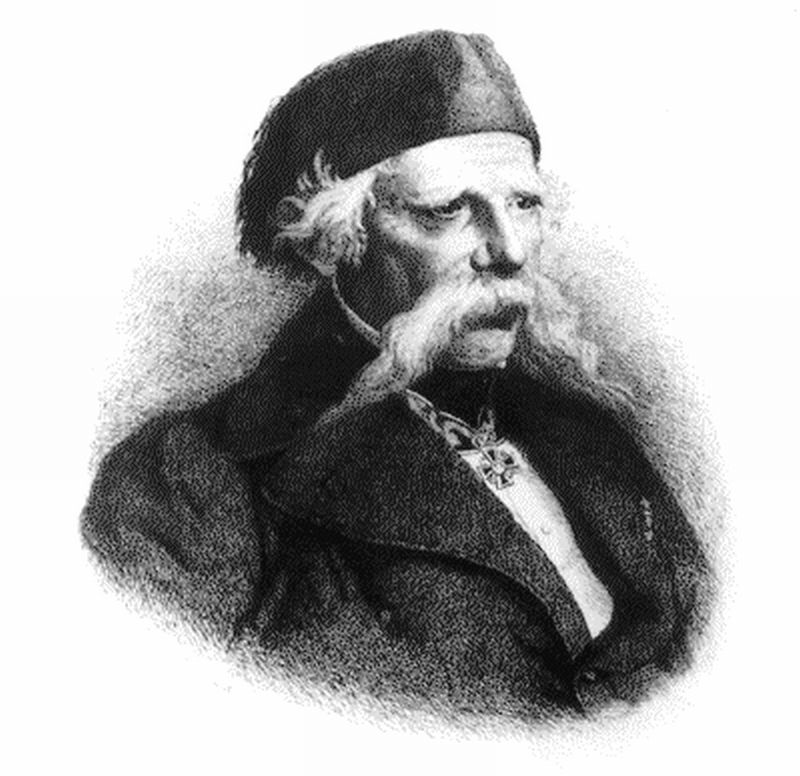 ПОЛУГОДИШЊИ ИЗВЕШТАЈО РАДУ ШКОЛЕЗА ШКОЛСКУ 2017/18.ГОДИНУБАЧ, ЈАНУАР, 2018.На основу чл. 57. став 1, тачка 2)  Закона о основама система образовања и васпитања  (  „Службени гласник РС“  број 72/2009, 52/2011 и 55/2013, 35/2015-аутентично тумачење, 68/15 и 62/2016- одлука УС), Школски одбор ОШ „Вук Караџић“ у Бачу, на седници одржаној  30.јануара 2018.године, донео је ОДЛУКУУСВАЈА СЕПОЛУГОДИШЊИ ИЗВЕШТАЈ О РАДУ ШКОЛЕ ОШ „ВУК КАРАЏИЋ“, БАЧЗА  ШКОЛСКУ 2017/18. ГОДИНУУ Бачу, 30.01.2018.                                               Председник Школског одбора                                                                                         _______________________								Милиновић Небојша БРОЈНО СТАЊЕ УЧЕНИКАРАД ПО СМЕНАМА 	Шоколска година је почела 1. септембра 2017. године и сви ученици су цео септембар похађали наставу у пре подневној смени од 7:30 сати. 	Разредна настава током целе школске године наставу организује у преподневној смени, док се ученици предметне наставе месечно мењају са ученицима Пољопривредне школе Бач са којом делимо исте учионице у посебном крилу зграде. 	Ученици од петог до осмог разреда пре подне су похађали наставу у септембру и новембру, а после подне у октобру и децембру. Први час у послеподневној је почињао од 13:30 сати, а седми час се завршавао у 19:30 сати.РАД ДИРЕКТОРА ШКОЛЕ Рад директора школе у школској 2017/2018. години остварен је кроз следеће активности: ПЛАНИРАЊЕ, ОРГАНИЗОВАЊЕ И КОНТРОЛА РАДА УСТАНОВЕ ПРАЋЕЊЕ И УНАПРЕЂИВАЊЕ РАДА ЗАПОСЛЕНИХ РУКОВОЂЕЊЕ ВАСПИТНО-ОБРАЗОВНИМ ПРОЦЕСОМ У ШКОЛИ РАЗВОЈ САРАДЊЕ СА РОДИТЕЉИМА/СТАРАТЕЉИМА, ОРГАНОМ УПРАВЉАЊА, РЕПРЕЗЕНТАТИВНИМ СИНДИКАТИМА И ШИРОМ ЗАЈЕДНИЦОМ ФИНАНСИЈСКО И АДМИНИСТРАТИВНО УПРАВЉАЊЕ РАДОМ УСТАНОВЕ ОБЕЗБЕЂИВАЊЕ ЗАКОНИТОСТИ РАДА УСТАНОВЕ ПЛАНИРАЊЕ, ОРГАНИЗОВАЊЕ И КОНТРОЛА РАДА УСТАНОВЕПланирање рада установеПланирање рада установе остварено је организацијом доношења планова установе, додељивањем задатака запосленима у том процесу и праћењем њихове израде. Донети су: Годишњи план рада школе за школску 2017/2018. годинуАнекс школском програму за шк. 2017/2018. годину Школски развојни план за период од 01.09.2017. до 31.08.2021.План стручног усавршавања за школску 2017/2018. годину. Сви планови су сачињени у законом предвиђеном року и упућени Наставничком већу и Савету родитеља на разматрање а Школском одбору на усвајање. Организација установеПре почетка наставне 2017/2018. године креирана је организациона структура школе, извршена је систематизација радних места путем израде 40-часовне радне недеље и образована стручна тела и тимови: Сручни актив за развој школског програма, Стручни актив за школско развојно планирање, Педагошки колегијум, Тим за инклузивно образовање, Тим за професионалну оријентацију, Тим за заштиту деце од насиља, злостављања и занемаривања, Тим за стручно усавршавање запослених, Тим за самовредновање и вредновање рада школе, Тим за естетско педагошко  уређење школе, Тим за школски маркетинг, Тим за организовање културних и друштвених активности, Тим за летопис, Тим за здравствену и социјалну заштиту ученика, Тим за школски спорт и спортске активности, Тим за драмско стваралаштво, Вршњачки тим, Ђачки парламент . Сви запослени су упознати са организационом структуром школе и свог радног места. Директор школе координира рад стручних органа, тимова и појединаца у установи и обезбеђује ефикасну комуникацију између њих. Контрола рада установеДиректор школе обезбеђује контролу рада у установи непосредним увидом у рад запослених или анализом остварених резултата рада. Организовано је анализирање резултата, процес израде извештаја и прослеђивање извештаја свим заинтересованим структурама. Такође су планиране и предузете корективне мере у случајевима незадовољавајућих резултата рада. Управљање информационим системом установеДиректор школе је путем огласних табли у школи, путем елктронске поште и вибер група, као и усменим путем на састанцима са запосленима, обезбедила да запослени буду правовремено и тачно информисани о свим важним питањима живота и рада установе. Родитељи ученика школе се обавештавају путем огласне табле за родитеље а ученици путем књиге обавештења и огласне табле за ученике. Такође, све структуре рада у школи као и шира јавност могу се информисати путем школског Извештаја о раду ОШ «Вук Караџић» Бач  за шк. 2016/2017.. год. школског сајта, школског фејсбук профила,  који редовно ажурирају и постављају материјал чланови тима у Школи и директор школе. Управљање системом обезбеђења квалитета установеИзвршена је анализа резултата ученика са Завршног испита на основу статистике Завода за вредновање и презентована на Наставничком већу, Савету родитеља и Школском одбору.  На почетку наставне 2017/2018. године урађени су иницијални тестови знања са циљем увида у поуздано знање ученика и бољег планирања савладавања новог градива. У школи су припремане анкета за самовредновање из области „Етос“ и „Ресурси“ и добијени резултати ће помоћи приликом даљег планирања активности школе.Евиденција сталног стручног усавршавања у ОШ „Вук Караџић“ се редовно прати како би била равноправна заступљеност свих наставника. У школском простору је појачано дежурство наставника са циљем веће безбедности ученика и очувања школске имовине. Ради безбеднијег боравка у школи, учионице ученика 1-4. разреда су груписане у једном крилу зграде,  а кабинети 5-8. разред на другој. Од стране родитеља скоро сви ученици су осигурани од евентуалних повреда. У свакој смени ангажовани су:  два  наставника за дежурство код ученика 1 – 4. разреда и четири  наставника за дежурство код ученика 5 – 8. разреда. При том, пре првог часа и у време великог одмора 2 помоћна радника  излазе у школско двориште и брину о безбедности ученика. ПРАЋЕЊЕ И УНАПРЕЂИВАЊЕ РАДА ЗАПОСЛЕНИХ3.2.1.   Планирање, селекција и пријем запосленихТоком првог полугодишта школске 2017/2018. године, у пензију је отишла наставница хемије, а крајем октобра и ложач. Извршила сам пријем радника на одређено  у складу са Законом и тиме стручно заменила пензионисани  кадар. На крају календарске године, запосленој која је имала статус нераспоређеног радника још од 1.септембра 2013.године и била технолошки вишак 100%, престао је радни однос.3.2.2.    Професионални развој запосленихПред почетак школске године школа је приступила пилот пројекту Министарства просвете, науке и технолошког развоја есДневнику, тако да су школски координатори за есдневник и директор школе прошли кратку обуку у организацији Министарства, а онда извршили обуку свих наставника за рад у есДневнику у информатичком кабинету наше школе уз присуство супервизора које је послало Министарство. Настављен је веома чест саветодавни рад са наставничким колективом како би се што пре уходали и савладали нов начин вођења педагошке документације и евиденције. Током првог полугодишта школске 2017/2018. године у школи је  реализован један  семинар за колектив „Програм позитивног понашања“.Што се тиче осталог вида стручног усавршавања наставници су похађали организоване семинаре на које су позивани посебно наставници  који предају нове предмете у петом разреду основне школе. Материјал са похађаних семинара учињен је доступним за све наставнике. Организовали смо и усавршавање радника у погледу познавања нових Закона у просвети на седници Наставничког већа, о чему постоји уредна евиденција.    Унапређивање међуљудских односаУ школи се негују добри колегијални и међуљудски односи. Директор школе се константно труди да створи радну атмосферу са максималном посвећеношћу послу са циљем остваривања највиших образовних стандарда. При том је присутна толеранција, разумевање, сарадња, тимски рад. Остварено је колегијално дружење уз закуску на прослави Дана школе у просторијама школе. Такође је организовано дружење уз  ручак који су припремали  помоћни радници за све раднике последњег радног дана у календарској 2017.години.  Подела пакетића добродошлице за ученике првог разреда је реализовано већ по устаљеној традицији уз подршку локалне самоуправе и спонзора.  Вредновање резултата рада, мотивисање и награђивање запосленихТоком првог полугодишта школске 2017/2018. године, директор школе је остварила инструктивни увид и надзор образовно-васпитног рада посетом часовима наставе наставницима почетницима. Присуство часовима осталим колегама је реализовано у мањој мери. Одлични резултати на такмичењима се посебно похваљују и награђују у циљу стимулисања и подстицања на даљи рад и напредовање. Приликом прославе Дана школе награђени су ментори ученика, као и ученици који су у претходној школској години остварили пласман на републичка такмичења. Почетком децембра  организовано је путовање у Нови Сад на базен за ученике петог разреда , што је уједно била прилика да се бесплатним путовањем и боравком на базенима СПЕНСа награде ученици који су имали добар резултат на овогодишњем информатичком такмичењу „Дабар“. На Наставничким већима и сваком другом приликом похваљивани су наставници за примере добре праксе, затим за успешан рад у есДневнику и за допринос раду осталих колега,  својим саветима за рад.РУКОВОЂЕЊЕ ВАСПИТНО-ОБРАЗОВНИМ ПРОЦЕСОМ У ШКОЛИ3.3.1.  Развој културе учењаДиректор школе промовише вредности учења, ослањајући се и на лични пример и развија школу као заједницу целоживотног учења. Просветни радници имају улогу васпитача деце и ученика и због тога се подразумева да имају широко образовање, не само ужестручно. Директор школе прати савремена кретања у развоју образовања и васпитања, константно се стручно усавршава и своја знања преноси кроз свој рад наставницима и стручним сарадницима. Ученике подстиче на учење и тежњу ка високом и широком образовању, укључивање у рад секција за време наставне године. Путем Ђачког парламента и Вршњачког тима омогућава да ученици партиципирају у демократским процесима и доношењу одлука. Управо свесни свих иновација у настави које бисмо могли постићи набавком ИКТ опреме, школа је конкурисала пројектом на ту тему Министарству правде, које је одобрило и финансирало набавку ИКТ опреме у школи вредну око 3.000.000,00 динара: 37 лаптопова за сваког наставника и управу школе по један, 24 видео пројектора са телескопским носачима за сваку учионицу по један, 20 белих табли тако да их сада имамо у свакој учионици. Такође, смо оставрили средства за набавку спортске опреме у висини од 500.000,00 динара од Покрајинског секретаријата за спорт. Набављени су и поједини наслови у школску библиотеку , а који могу допринети успешном раду наставника.Тим за стручно усавршавање је на основу личних плланова професионалног развоја сачинио План стручног усавршавања наставника и стручног сарадника.Сваки успех и рад су похваљени на разне начине и промовисани на сајту и фејсбук профилу школе. Представници Ученичког парламента су редовно позивани на седнице Школског одбора и узели су учешће у Стручном активу за развојно планирање приликом израде новог Развојног плана школе.3.3.2.   Стварање здравих и безбедних услова за учење и развој ученикаОсим појачаног дежурства наставника у школском простору, у циљу стварања безбедних услова за учење и развој ученика, у школи је током првог полугодишта комплетирано опремање паноа и зидних површина материјалом са порукама и поукама превенције насиља што је приредио Тим за превенцију насиља. Такође су са Правилником о понашању упознати ученици на часовима одељењских старешина, а родитељи на родитељским састанцима на којима смо их упознали и са изменама у Законима у делу који се тичу ученика и родитеља, а посебно њиховог безбедног понашања.Обезбедили смо да у  сарадњи са  организацијом „Дечје срце“ локална самоуправа  обезбеди  два лична пратиоца за наше две ученице којима је потребан такав вид подршке.Педагог школе је организовала  одржавање  предавања полицијских службеника  са тематиком Безбедност у саобраћају, Борба против  болести зависности, Ненасилне комуникације у свим одељењима 4, 5 и 6.  разреда.  Реализован је пројекат ОШ“Јан Колар“ Селенча у којем смо били сарадници, где су њихови ученици извршили едукацију наших ученика кроз тему Стоп вршњачком насиљу“ и одржали дебату у оквиру Форум театра.Извршена је монтажа нових спортских реквизита и проверени су и дотерани стари како би их учинили безбеднијима и функционалнијима. Помоћно техничко особље води евиденцију о уоченим недостацима, кваровима, поправкама и отклањању истих. У складу са извештајима инспекција односно поспупајући по налозима обезбедили смо кречење већег дела хола.Свесни потребе за свеобухватним санирањем школске зграде школа је припремила пројектно техничку документацију, вредну преко 1.100.000,00 динара,  коју је Канцеларија за локални економски развој општине Бач проследила Канцеларији за јавна улагања Републике Србије, која има позитиван став према овом пројекту санације, али тражи одређене корекције пројектно техничке документације и да јој се као таква поново достави на увид и даље поступање. Описана процедура је још у току.Наставницима приправницима су обезбеђени ментори за рад и пружана је саветодавна подршка.Наставницима и ученицима су уредно достављана обавештења о актуелним конкурсима и смотрама на која су подстицани да учествују и пријаве се. Развој и осигурање  квалитета наставног и васпитног процеса у школиДиректор школе промовише иновације и подстиче наставнике и стручне сараднике да користе савремене методе и технике учења, и примењују савремене технологије у образовно- васпитном процесу. Укључује школу у пројекте Министарства просвете за које сматра да су дорасли као установа и запослени, есДневник. Организује обуку за рад, саветодавни рад спроводе како координатори есДневника тако и директор школе који се цело полугодиште бави и прати, ову врсту вођења документације и евиденције. Такође подржава наставнике да подстичу ученике да развијају сопствене вештине учења. У сарадњи са наставницима обезбеђује да настава и ваннаставне активности подстичу креативност ученика, стицање функционалних знања и развој здравих стилова живота. Директор школе развија самоевалуацију свог рада као и евалуацију рада наставника, стручних сарадника, наставног процеса и исхода учења. Обезбеђивање инклузивног приступа у образовно- васпитном процесуУ сарадњи са педагогом, директор школе развија прихватање и уважавање специфичности и различитости ученика и промовисање толеранције. Посвећује се посебна пажња,  ученицима са сметњама у развоју и поспешује уочавање и рад са  надареним и талентованим ђацима. У школи се препознају посебне образовне потребе и на основу њих се израђује индивидуални образовни план. Тим за инклузију је на почетку наставне године разматрао проблеме инклузије. Израђен је индивидуални образовни план за ученике који су током прошле школске године радили по ИОП-у. Припремљени програм рада за ове ученике предложен је Педагошком колегијуму школе који га је усвојио и након тога се приступило његовој реализацији у раду са овим ученицима. Током првог полугодишта, у школи су по индивидуализованом плану радили ученици за које су проценили учитељи и наставници да им је потребно, а по ИОП-у 2 две ученице,  имају и личне  пратиоце. На крају првог и другог класификационог периода извршена је процена развојног статуса ових ученика. Праћење и подстицање постигнућа ученикаДиректор школе константно прати успешност и напредовање ученика анализирајући резултате на тестовима и увидом у успех ученика на крају сваког класификационог периода. Прати и омогућава  редовно извештавање о успеху и дисциплини ученика Наставничко веће, Савет родитеља и Школски одбор.Одлични резултати ученика у учењу или спортским такмичењима се посебно похваљују,  награђују и промовишу, у циљу стимулисања и подстицања ученика на даљи рад и напредовање. Приликом прославе Дана школе награђени су ментори ученика, а на годишњој приредби књигама сви ученици који су током претходне школске године освојили награду на такмичењу републичког нивоа. Током манифестације установљене поводом прославе Дана школе, у школи је организовано спортско такмичење у одбојци и малом фудбалу.  Такође подстиче наставнике на вредновања и самовредновања која су у функцији даљег напредовања ученика. РАЗВОЈ САРАДЊЕ СА РОДИТЕЉИМА/СТАРАТЕЉИМА, ОРГАНОМ УПРАВЉАЊА, РЕПРЕЗЕНТАТИВНИМ СИНДИКАТИМА И ШИРОМ ЗАЈЕДНИЦОМ3.4.1.  Сарадња са родитељима/старатељимаДиректор школе остварује и даље развија сарадњу са родитељима у индивидуалним разговорима и помоћи при решавању проблема као и у раду са Саветом родитеља. Подстиче сарадњу родитеља и наставника у циљу добрих партнерских односа у процесу васпитања и развоја ученика; као и да се користи свака прилика за укључивање породице у рад и активности школе. Добар пример такве праксе је манифестација „Сунчана јесен живота“ Када баке и деке и целе породице узму учешће у организацији закуске након приредбе, где се сланишима и слаткишима сви присутни заједно почасте. Путем огласне табле намењене родитељима као и путем школског сајта, школског фејсбук налога,  редовно их обавештава о свим, за њих битним догађајима и резултатима у школи. Од почетка првог полугодишта у школи је установљен „дан отворених врата“ који се реализује по сачињеном плану. Тога дана родитељи могу обављати активности заједно са наставницима, предлагати новине у начину рада као и присуствовати часовима наставе и пратити рад наставника и ученика. На Савету родитеља донета је одлука о добровољном родитељском динару, који би се уплаћивао на рачун школе, а трошио наменски за набавку дрвених делова за ђачке столице; такође су разматрани и усвојени планови за извођење екскурзија;   одабрана је и осигуравајућа кућа и износ осигурања ученика; договорено укључивање родитеља да се укључе у радионице и часове са тематиком професионалне оријентације; Одређени представници родитеља у тимове и органе школе.3.4.2.  Сарадња са органом управљања и репрезентативним синдикатима у школиСарадња директора школе са органом управљања је остварена редовним присуством и активним учешћем на седницама Школског одбора (укупно је одржано 3 седнице) као и ван седница по потреби. Директор школе редовно обавештава орган управљања о новим захтевима васпитно-образовне политике и праксе, обезбеђује податке који омогућавају органу управљања увид у резултате постигнућа ученика. Такође обезбеђује упознавање са полугодишњим извештајем о раду директора и установе и годишњим извештајем финансијског плана. Сарадња са синдикалном организацијом УСПРС је добра а њихов рад је у складу са Посебним колективним уговором. Обезбеђено је присуство председника синдикалне организације на седницама Школског одбора.  Сарадња са државном управом и локалном самоуправомДиректор школе се редовно одазива на састанке које организује Министарство просвете, школска управа Нови сад, општински просветни инспектор и одељење друштвених делатности општине Бач. У складу са потребама ученика, родитеља и школе обезбеђује добру сарадњу са интерресорном комисијом.Директор школе  руководи Активом директора образовно васпитних установа и предшколске установе на територији општине Бач. Обезбеђује добру сарадњу са Активом директора општине Бачка Паланка, а по потреби и осталих Актива директора са територије Школске управе Нови Сад.Као председник Актива директора координира радом Општинског савета родитеља, којем је помогао да донесе Пословник о раду, као и План рада у наредном периоду.С обзиром на успешну сарадњу Општине Бач и братске Општине Нови Град из Републике Српске и захваљујући доброј комуникацији са директором ОШ“Вук Караџић“ Нови Град, дошли смо на идеју заједничког пројекта наше две установе и две установе културе са подручја наших општина, на тему вршњачке едукације на тему ненасилне комуникације, са радним слоганом „Спортом и културом против насиља“. Налазимо се на почетку дефинисања наших конкретних активности путем мејла и телефоном и тежимо заједничком пројекту на корист обема срединама и ученицима.Директор школе подстиче добру сарадњу са Центром за социјални рад, Црвеним крстом Бач, Народном библиотеком „Вук Караџић“ Бач, Туристичком организацијом општине Бач, Културно уметничким друштвом „Младост“ Бач, спортским одбојкашким, фудбалским, стоно тениским, карате и гимнастичким клубовима који делују на територији општине. На предлог локалне самоуправе,  директор школе је узео учешће у организацији културног догађаја у школи у  сарадњи са „Color Media Communications“ из Новог Сада, чији је власник и директор г-дин Роберт Чобан,  бивши ђак наше школе. Организовано је уз сарадњу са  Туристичком организацијом, Народном библиотеком и бројним националним удружењима грађана, 20.децембра 2017. под називом  „Децембарско уметничко вече“. Том приликом школа је добила сталну поставку слика  насталих на  ликовним колонијама на Данима европских баштина у Бачу, а присутни су уживали у  промоцији књиге „Изгубљени у равници“ Жикице Милошевића, као мултикултуралне идеје повезивања свих нација са наших простора у лепим причама и изложби народних ношњи и националних јела народа који заједно живе на територији општине. Том приликом се представио и школски хор, а организована је и ликовна радионица ученика који похађају школску ликовну секцију школе.ФИНАНСИЈСКО И АДМИНИСТРАТИВНО УПРАВЉАЊЕ РАДОМ УСТАНОВЕ3.5.1.   Управљање финансијским ресурсимаДиректор школе у сарадњи са шефом рачуноводства планира и надзире финансијске токове, приходе и расходе као и примену буџета школе. Управља финансијским токовима, издаје благовремене и тачне налоге за плаћања и наплате. 3.5.2.    Управљање материјалним ресурсимаТоком првог полугодишта школске 2017/18. године у сарадњи са локалном самоуправом обезбеђена су средства за одржавање наставе. Трудом нашег помоћно техничког особља  санирани су новонастали ситни кварови у школској згради. Кроз аплицирање на јавне позиве и конкурсе  набављени су и постављени видео пројектори и електро инсталација потребна за његово коришћење, лаптопови за наставнике, такође је  набављена и постављена спортска опрема;  отклоњени кварови на електро инсталацијама, грејању; окречен део хола школе  снагама наших радника; Директор је пратио процес реализације Јавних набавки, које је спроводио секретар школе. 3.5.3.    Управљање административним процесимаДиректор школе у сарадњи са секретаром и педагогом  школе обезбеђује покривеност рада установе потребном документацијом. Стара се о поштовању и примени процедура рада установе и вођењу прописане документације. Обезбеђује тачност административне документације и њено систематично архивирање, у складу са законом. Припрема извештаје који обухватају све аспекте живота установе и презентује их надлежним органима установе и шире заједнице. ОБЕЗБЕЂИВАЊЕ ЗАКОНИТОСТИ РАДА УСТАНОВЕ3.6.1.    Познавање, разумевање и праћење релевантних прописаТоком школске 2017/2018. године остварено је праћење измена Закона о основама система образовања и васпитања и Закона  у основном образовању и васпитању, радних односа, финансија и управног поступка као и подзаконских аката. Законски захтеви су испоштовани при управљању и руковођењу установом.  Директор прати стратегију образовања у Републици Србији.3.6.2.   Израда општих аката и документације установеУ сарадњи са секретаром школе припремљен је и усвојен Правилник о систематизацији, *************************************************************************************Директор школе инсистира на поштовању прописа и општих аката школе као и на вођењу установљење документације. Примена општих аката и документација установеДиректор обезбеђује услове за поштовање прописа, општих аката и вођење документације.Подстиче израду планова за унапређење рада и изради извештаја о спровођењу тражених  мера.ИЗВЕШТАЈ О РАДУ СТРУЧНИХ ВЕЋА ЗА ОБЛАСТ ПРЕДМЕТАИЗВЕШТАЈ О РАДУ СТРУЧНОГ ВЕЋА ЗА РАЗРЕДНУ НАСТАВУПредседник стручног већа : Марина ПетковићЧланови Стручног већа разредне наставе су учитељи разредне наставе, и то:Марина Петковић – учитељица првог разредаЉиљана Умићевић – учитељица првог разредаИвана Хербст – учитељица другог разредаДаворка Гроза – учитељица другог разредаМилена Антонић – учитељица трећег разредаЉубица Миљешић – учитељица трећег разредаНада Ђукић – учитељица четвртог разредаСнежана Чемерикић - учитељица четвртог разредаМаја Узуров – учитељица у продуженом боравкуВалерија Азашевац -  учитељица у продуженом боравкуУ току првог полугодишта Стручно веће за разредну наставу састало се 4 пута. Седницама Стручног већа присуствовале су све учитељице од 1-4. разреда,  учитељице из продуженог боравка, директор и педагог школе.               На првом састанку који је одржан  12. 9.2017. усвојен је Годишњи програм рада Стручног већа разредне наставе. На овом састанку разматране су следеће планиране активности:Све учитељице од другог до четвртог разреда су обавиле иницијане тестове за ученике из српског језика, математике, света око нас(други разред),природа и друштво(трећи и четврти разред.)Извршена је анализа иницијалног тестирања по одељењима. Договорено је да се даље планирање рада у одељењима врши и усклађује са добијеним резултатима  иницијалноог тестирања за сваког уеника, и за одељење у целини. Изабран је часопис „Школарка“. Дечја недеља je  била  од 2-8.октобра. Мото Дечје недеље био је:“Градимо мостове међу генерацијама“. Договорен је распоред активности који  се реализовао у току Дечје недеље:посета Народној библиотеци(ученици првог разреда)- сарадња са библиотекаром, док су ученици од 2- 4. разреда делили  летке са пригодним порукама, приредба поводом пријема првака у Дечији савез који су припремили  ученици четвртог разреда, цртање на тргу кредама у боји, промоција књиге „Усамљени виолиниста“ (ученика петог разреда из Вајске,Огњена Ранђеловића)и маскенбал. Дани европске баштине су одржани од 22-23.9.2017.године, сви учитељи су добили распоред дежурстава. Договорен је режим рада у продуженом боравку. Током ове школске године договорена су два једнодневна семинара. Договорено  је да се сачини план одржавања угледних часова, распоред  допунске наставе, додатне наставе  и секција. Направљен је план екскурзија по већима још на почетку школске године.Договорено је се у току школске године одрже две позоришне представе, једна у првом и једна у другом полугодишту. У оквиру пројекта „Школа без насиља“ наставио се појачан рад на развијању толеранције и решавању сукоба на миран начин. Радионице су се спроводиле на часовима одељењског старешине. Договорено је да учитељи четвртог разреда обавесте предметне наставнике да одрже припремну наставу у њиховом одељењу.  Такође је изложено да у четвртом разреду ове школске године почиње реализација програма „Основе безбедности деце“, који ће се реализовати кроз различите теме на ЧОС-у, једном месечно, а реализоваће их представници Полицијске станице из Бача. На Активу је договорено да се Тиму за стручно усавршавање предају  лични планови. Инклузија се у одељењима нижих разреда одвијала по утврђеном плану и програму. Учитељице првог разреда прате ученице К.Ф.  и  М .Т.На другом састанку који  је одржан 4.10.2017.године разматране су следеће планиране активности: У току Дечје недеље све активности до среде одвијале су се према утврђеном плану. Договорено је да се због најављене кише у петак  замене активности- маскенбал је био у четвртак, док  се промоција књиге „Усамљени виолиниста “одржала у петак у холу школе. Договорене су активности за Недељу школског спорта које су реализоване од 9 – 15.октобра. Планирана је једна позоришна представа пред Нову годину за све ученике од 1-4. разреда. Договор око организације приредбе поводом Дана школе и „Сунчане јесени живота“. На приредби су учествовали  ученици нижих разреда рецитаторске и ритмичке секције. Извршена је анализа Правилника о оцењивању. Договорено је да се вреднују све активности ученика (активности на часу, учешће на приредбама, плакати, реферат...) како би се постигла већа мотивација за рад.На трећем састанку који је одржан 23.11.2017. извршена је анализа успеха и владања ученика на крају првог квартала. Сви ученици имају позитиван успех и примерно владање, осим, једног ученика из четвртог разреда коме је изречена васпитна мера –Укор одељењског старешине, након  спроведеног појачаног васпитног рада, и има закључну оцену из владања врло добро. Договорено је да се интензивније ради допунска настава са ученицима којима је потребна подршка у раду, као и да се примењују мере индивидуализације са таквим ученицима у редовној настави.    Учитељице од 2 – 4.разреда које воде ес- Дневник скренуле су пажњу да се добро сналазе у ес- Дневнику, мада сматрају да је веома споро и да изискује доста времена. Одржана је анализа активности остварених  у Дечијој недељи. Све активности у току Дечје недеље које су планиране су и реализоване. Одржана је анализа угледних часова. Директорица је констатовала да су угледни часови у односу на претходне године „квалитетнији- проткани природније и да се виде елементи рада“. 25.октобра 2017. године одржан је састанак наставника петих разреда, учитељица из боравка и учитељица четвртих разреда, где су учитељице четвртог разреда имале прилику да чују шта су потешкоће у петом разреду. Учитељице су обавестиле који су наставници одржали часове у четвртом разреду. Учитељице првог разреда су завршиле период праћења за ученице  К.Ф. и М.Т. Поред допунске и индивидуализиване наставе, ученице не могу да прати редовну наставу, па је упућен захтев Интерресорној комисији за ученицу К.Ф.  Договорено је да учитељице продуженог боравка припремају новогодишњу приредбу која ће бити одржана 22.децембра.На четвртом састанку који је одржан 26.12.2017. извршена је анализа успеха и дисциплине на крају првог полугодишта. Похваљени су сви одлични ученици.  Констатовано је да је према бројкама општи успех на полугодишту доста добар, али да би се код појединих ученика могао још побољшати. Констататовано  је и да би требало подићи читалачку писменост ученика, на шта ће у својим плановима рада обратити посебну пажњу у другом полугодишту и бирати такве садржаје и начине рада којима се може подићи  ниво читалачке писмености код ученика, а договорено је и да се посебно на часовима српског језика вреднује читалачка писменост .Редовно су одржавани часови допунске наставе и часови индивидуализације за ученике којима је потребна подршка у раду. Једном ученику из трећег разреда и једном ученику из четвртог разреда изречена је  васпитна мера Укор одељењског старешине, након  спроведеног појачаног васпитног рада, и имају закључну оцену из владања врло добро. Учитељице продуженог боравка су указале  на потешкоће приликом израде домаћих задатака, јер деца нису самостална у раду. На часовима ликовне секције ученици  су израђивали украсе за уређење школе, ходника и учионица поводом празника. 23.децембра 2017. године  одржан је  семинар „Програм позитивног понашања у школи“ (број 79, К 3, Р 4). Константовано је да је семинар био изузетно користан, са низом применљивих идеја у васпитном раду са ученицима, тако да је предложено да се од почетка другог полугодишта уведу неке предложене идеје  (“Наградни картони“ за ученике који крше правила понашања), што ће унапредити ефекте васпитног рада у разредној настави. Приредба поводом школске славе одржаће се  27. јануара 2018. у холу школе. Овогодишњи кум биће Петар Веселиновић, ученик трећег разреда.  Подносилац извештајаМарина ПетковићИЗВЕШТАЈ О РАДУ СТРУЧНОГ ВЕЋА  ПРИРОДНИХ НАУКА Тим природних наука чине следећи чланови:Мира Маринковић	Наставник математикеМладенка Јелић	Наставник математикеДушанка Делић	Наставник биологијеМладен Павков	Наставник географијеКристина Соса	Наставник хемијеСлађана Новаковић	Наставник физикеБранко Маринковић	Наставник техничког и информатичког образовањаМиодраг Ћиковић	Наставник информатике и рачунарстваУ току првог полугодишта одржано је 4 састанка. На првом састанку је усвојен план и изабран записничар Мира Маринковић. Наставници су анализирали критеријуме оцењивања а наставници математике Младенка Јелић и Мира Маринковић су усагласили начин бодовања писмених провера. На првом састанку договорен је и начин спровођења допунских, додатних и индивидуалних часова. Сви наставници су обавили иницијална тестирања ученика на почетку школске године. Резултати и анализа тестова дата је у прилогу записника. Сваки наставник је направи посебан план рада за ученике који похађају наставу по ИОП-у. Направљен је план стручног усавршавања и предат координатору тима за стручно усавршавање. У току полугодишта наставник Младен Павков је одржао час у четвртом разреду, Наставница Душанка Делић је одржала један огледни час у петом разреду заједно са наставником ликовне културе и наставница Мира Маринковић је одржала један угледни час у шестом разреду. На крају квартала и на крају полугодишта било је ученика који су имали опомене из математике. Као мера за побољшање успеха предложено је да се родитељи ученика који имају опомену позову на разговор са одељењским старешинама и наставником математике, како би им се скренула пажња на важност слања деце на допунску наставу јер је примећена појава да ти ученици не долазе редовно на допунску.Подносилац извештајаМира МаринковићИЗВЕШТАЈ О РАДУ СТРУЧНОГ ВЕЋА ДРУШТВЕНИХ НАУКАСтручно веће друштвених наука, према Статуту школе, чине наставници српског језика, грађанског васпитања, православног катихизиса, католичке вјеронауке и историје. То су следећи наставници:      - ИСТОРИЈА  (Саша Ерцег)      - СРПСКИ ЈЕЗИК И КЊИЖЕВНОСТ (Снежана Вулин, Весна Војводић Сантрач )      - ГРАЂАНСКО ВАСПИТАЊЕ (Младен Павков, Драган Кошутић)      - ВЕРСКА НАСТАВА (Ненад Вујасин, Ана Тривић, Марија Трусина) У току првог полугодишта Стручно веће друштвених наука се редовно састајало. На првом састанку постигнут је договор о реализацији контролних и писмених задатака, донет је план рада стручног већа и изабрани су председник и записничар.На почетку школске године усаглашене су наставне теме по предметима и усаглашен је План стручног усавршавања.У току септембра организована је допунска и додатна настава из друштвених предмета, као и иницијално тестирање у свим одељењима. Са радом су почеле Новинарско-рецитаторска секција под руководстцом Весне Војводић Сантрач и Драмско-рецитаторске секције под руководством Снежане Вулин. Такође је организована прослава поводом манифестације Дани европске баштине. На литералном конкурсу 1. место освојила је Христина Бјелајац, док је 2. место освојио Филип Ђукић.У току октобра и новембра радило се на припреми и реализацији прославе поводом Дана школе, 6.11.2016. Почетком октобра дискутовали смо о оцењивању ученика и усклађивању критеријума. Сложили смо се да су објективније оцене на контролним задацима и усменим одговарањима, док је оцењивање писмених задатака често субјективније. Такође је извршена корелација међу предметима. Ученицима који иду по ИОП-у додатно се организује индивидуална настава.Крајем октобра организована је и посета Сајму књига који се одржава у Београду. Крајем новембра професор историје је водио ђаке 8-2 разреда у Културни центар поводом Дана присједињења Барање, Бачке и Баната Краљевини Србији, а том приликом је одржано и предавање.У децембру је извршена анализа додатне и допунске наставе и општег успеха на крају првог полугодишта. Утврђено је да на крају првог полугодишта нема негативних оцена из друштвених предмета. Током децембра организован је квиз из веронауке под називом „Божћни квиз”, на ком су ученици 3. разреда заузели 3. место. Руководилац Новинарско-рецитаторске секције је обавестио актив да ће у јануару изаћи први број школског часописа „Школарац”. На крају децембра веће је разговарало о учешћу планирања прославе Св. Саве 27. јанаура 2018.За време зимског распуста одржаване су допунска и додатна настава према утврђеном плану предметних наставника.У току првог полугодишта унапређен је квалитет рада у учионицама захваљујући новим помагалима коју су набављени: нове табле, пројектори и лаптопови.Стручно веће је сарађивало по свим питањима у оквиру нашег стручног већа.              	                                    Подносилац извештаја                                                                                                               Саша ЕрцегИЗВЕШТАЈ О РАДУ  СТРУЧНОГ ВЕЋА ВЕШТИНА Стручно веће наставника вештина чине руководилац Алам Алсоус и чланови Миланко Ћурић, Бранко Радаковић и Јурај Суђи.1. (16.08.2017.) Први састанак стручног већа наставника вештина одржан је поводом израде плана и програма за 5. разред, односно увођење новог предмета физичко и здравствено васпитање. На састанку су присуствовали руководилац и Миланко Ћурић, као и директор и педагог школе.Договорено је да план рада Обавезне спортске активности у оквиру предмета који се састоји од 1,5 часа недељно буде реализован на два начина, тј како предвиђа министарство просвете. Једном недељно ће се реализовати настава по плану и програму (1,5 часа) један час у школској сали за физичко вежбање, а преостала половина часа, кумулативно. Планирани су одласци на базен, клизање, излети у виду пешачења, бициклизам и спортски турнири. 2.(03.09.2017.) На другом састанку стручног већа усвојен је план рада за 2017/2018. годину где су наведене и планиране активности за текућу школску годину, као и договор о начину рада и реализације.Договорени су критеријуми о специфичности оцењивања у предметима вештина, организација и функционисање изборне наставе и секција, сарадња са спортским клубовима и припрема „Трке за срећније детињство“3. (03.10.2017.) Трећи састанак одржан је поводом организације недеље школског спорта и одржавања Кроса „Трке за срећније детињство“. Организација Кроса се реализовала на спортском игралишту-стадиону ФК „Тврђава“ из Бача.Ликовна изложба „Мој рад омиљеном ликовном техником“, а такође и учешће у реализацији прославе школске славе. Такмичење у стоном тенису у оквиру недеље школског спорта се одиграло у Селенчи, а победници у мушкој конкуренцији су били деца ОШ „Вук Караџић“ Бач.

Подносилац извештаја Алам АлсоусИЗВЕШТАЈ О РАДУ СТРУЧНОГ ВЕЋА БИБЛИОТЕКАРА Стручно веће библиотекара је у току првог полугодишта школске 2017/2018. године радило по усвојеном плану рада за школску 2017/2018. годину. Одржана су четири састанка са следећим дневним редом:СЕПТЕМБАР: 1. Израда годишњег програма рада                         2. Одабирање и припремање литературе и друге грађе за разне образовно-васпитне  активности                         3. Планирање набавке нових књига                         4. Обележавање Европског дана страних језика 26. септембраОКТОБАР:     1. Сарадња са наставницима на промовисању читања (Књига мог детињства)                        2. Организовање наставних часова у библиотециНОВЕМБАР:  1. Коришћење ресурса библиотеке у процесу наставе и стручног усавршавања      наставника                         2. Пружање помоћи ученицима у припреми и обради задате теме                         3. Припрема изложбе о Вуку Караџићу поводом Дана школеДЕЦЕМБАР: Навикавање ученика да пажљиво користе и чувају библиотечку грађу Сарадња са наставницима на промовисању читања (Књига мог детињства)У септембру је усвојен Годишњи програм и план рада библиотеке и стручног већа библиотекара.  Библиотека има бројне публикације које наставници могу користити у свом раду а о чему су их библиотекари обавестили. Укупан број књига је 7069. У складу са финансијским могућностима планирана је набавка нових књига на овогодишњем Сајму књига у Београду па је тако купљено шест нових књига из области правописа и лингвистике. Стручно веће се залаже за набавку књига савремених аутора за децу, које би биле занимљиве ученицима и подстакле их да читају више.Пригодном излложбом у холу школе, испред библиотеке, обележен је Европски дан страних језика 26. септембар и Међународни дан преводилаца 30. септембар.У октобру је у сарадњи са наставницама српског језика организовано књижевно вече у библиотеци (25.10) на тему „Књига мог детињства“ на којој су наставнице Снежана Вулин и Весна Војводић Сантрач разговарале са присутним ученицима  о књигама које су волеле да читају. Наставници су обавештени да имају могућност да по потреби организују наставне часове у библиотеци уз коришћење расположиве литературе. Учитељице првих разреда су у оквиру предмета Свет око нас довеле своје ученике да се упознају са библиотеком.У новембру су библиотекари упознали наставнике са уџбеницима и приручницима кои постоје у библиотеци а које наставници могу користити у процесу наставе и за индивидуално стручно усавршавање. Ткође ученици који имају задатак да припреме неки пројекат, реферат или другу врсту домаћег задатка, могу да потраже помоћ библиотекара при избору литературе. Поводом Дана школе, у холу школе испред библиотеке, постављена је изложба дела Вука Караџића које библиотека поседује, ученичких радова о Вуку Караџићу и занимљивости из његовог живота.Током месеца децембра, у свакодневном контакту са ученицима приликом издавања књига, библиотекари су саветовали ученицима да се навикавају да их чувају и пажљиво користе. Књижевно вече на тему „Књига мог детињстава“је замењено промоцијом књиге Жикице Милошевића „Изгубљени у равници“ , 20.12.2017. године уз богат културно-уметнички програм.Министарство просвете, науке и технолошког развоја је током новембра и децембра, део средстава из буџета определило за откуп публикација за ученике основношколског узраста и доделило их школама. Са одобрене листе пибликација школа је извршила откуп и набавила 71 књигу. Такође, Министарство је обезбедило стредства за набавку уџбеника и наставних средстава за ученике са сметњама у развоју и инвалидитетом па је школска библиотеке добила 20 приручника и уџбеника.Стручно веће библиотекара: Бранка Вранешевић  Весна Војводић СантрачИЗВЕШТАЈ О РАДУ СТРУЧНИХ АКТИВАИЗВЕШТАЈ О РАДУ СТРУЧНОГ АКТИВА ЗА РАЗВОЈНО ПЛАНИРАЊЕСтручни актив за развојно планирање у овој школској години радио је  у саставу: На првој седници у септембру,  смо уз присуство свих чланова Актива за Развојно планирање донели Акциони план за ову годину, на основу припремљених делова дате целине и извршења задужења на претходним састанцима у августу.  Школски развојни план је донет 31.08.2017.,  на основу :Закона о  основама система образовања и васпитања, члан 41 и члан 49. („Сл. Гласник РС“, бр. 72/2009, 52/2011, 55/2013). Закон о основном образовању и васпитању, члан 26  („Сл. Гласник РС “,бр. 55/2013) Приручника  за развојно планирање. Стандарда  квалитета рада установе. Резултата  самовредновања рада школе. Извештаја  о резултатима Завршног испита на крају основног образовања за школску 2016/2017. годинуРезултата са реализоване радионице о развоју школе са свим интересним групама, 06. јул 2017.А Акциони план ШРП за 2017/2018.,  је донет на основу планираних циљева и задатака у областима Ресурси, Етос и Настава и учење, са циљем унапређивање рада школе. Договорено је да  се врши  праћење и усаглашавање рада стручних већа, тимова,  у складу са Школским програмом и Акционим развојним планом, а у складу са законом. У новембру је одражан други сасатанак тима за Развојно планирање- сви присутни, анализирана је реализација Акционог плана кроз области:1. КЉУЧНА ОБЛАСТ- РЕСУРСИПостављене су све беле табле у учионице и наставници су добили лаптопове- ради остваривања савременије наставе, а и набављени су видео пројектори које ће поставити радници школе у наредном периоду по динамици посла. 2. КЉУЧНА ОБЛАСТ- ЕТОСУ оквиру подизања сарадње са родитељима, одређени су родитељи за учешће у Тиму за културне и друштвене активности – Гордана Бјелајац, Тиму за школски спорт – Зоран Ковачевић, Тиму инклузију – Олга Стојнић, Тиму за професионалну оријентацију- Драган Вулин, Тиму за самовредновање- Саманта Јакић и Стручном активу за развојно планирање- Драгана Арежина.Акције Ђачког парламента теку по плану, у вези са превентивним активностима за насиље, као и сарадња са Полицијском станицом у бачу и одржавање презентација на унапред планиране теме.3. КЉУЧНА ОБЛАСТ- НАСТАВА И УЧЕЊЕУченици старијих разреда израђују  презентације за поједине часове. На стручним већима тематски су  усаглашавани  планови рада колико је то било могуће, као и у погледу разноврсних прилика оцењивања и вредновања знања и вештина ученика. Детектовани су ученици за које је потребна додатна подршка и израђени педагошки профили и индивидуални планови активности.Трећи сатанак је одржан у децембру, где су били сви чланови и договорили смо се за датум одржавања  " Дана замењених улога" или " У туђим ципелама" за 1. март 2018. године. Припреме за реализацију теку поплану: ученици стављају своје жеље у кутије за Конкурс, а затим ћемо  заједно са Ђачким парламентом  распоређивати пријављене ученика „на радна места“.Планирана је и активност у  марту месецу, у којој ће   учитељи одржати радионице са очевима и децом, за прављење поклона за маме и баке.Подносилац извештаја Милена Антонић ИЗВЕШТАЈ О  РАДУ СТРУЧНОГ АКТИВА ЗА РАЗВОЈ ШКОЛСКОГ ПРОГРАМА 	У првом полугодишту школске 2017/18. одржана су три састанка.На првом састанку образложена је потреба за израдом Анекса који ће пратити новине новог закона.На другом састанку урађен је Анекс ШП у којем су унете новине из „Закона о основном образовању и васпитању“. У члану 27. новог „Закона о основном образовању и васпитању“, уочена је промена у називу Програма заштите од насиља, злостављања и занемаривања у Програм заштите од насиља, злостављања и занемаривања, програм спречавања дискриминације и програми превенције других облика ризичног понашања.Предлози оперативних  планова екскурзије су прихваћени од стране Савета родитеља и предати су директору школе у електронској или писаној форми.На трећем састанку је констатовано, након увида у Записнике,  да су сви планови одељењских већа и стручних већа реализовани. План Тима за заштиту од насиља прилагођен је новом „Закону о основном образовању и васпитању“ односно члану 27. у којем је реч о  Програму заштите од насиља, злостављања , занемаривања, спречавања дискриминације и превенције других облика ризичног понашања. Остали планови посебних програма су реализовани. Када је реч о такмичењу као виду ваннаставне активности предочено је „Стручно упутство о организовању такмичења и смотри ученика основне и средње школе“.Анализа реализације планова рада ОВ, СВ и посебних програма биће урађена на основу њихових полугодишњих извештаја.Подносилац извештаја                                                                                                                                              Снежана ВулинИЗВЕШТАЈ О РАДУ ТИМОВАИЗВЕШТАЈ О РАДУ ТИМА ЗА ЗАШТИТУ ОД ДИСКРИМИНАЦИЈЕ, НАСИЉА, ЗЛОСТАВЉАЊА И ЗАНЕМАРИВАЊА У првом полугодишту су одржана 4 састанка Тима.На првом састанку сви чланови су упознати са протоколом за заштиту деце. Усвојен је План и програм за школску 2017/2018.годину.На другом састанку разматрали смо инцидент између ученица VIII2. Након утврђивања чињеница и дискусије донета је одлука да се ученици Милани Јагодић изрекне мера Укор одељенског старешине (1.ниво насиља). За Невену Пилиповић мера ће бити донета на ванредној седници Одељенског већа. Тим је предложио да се размотри укидање дежурства ученика јер је било извор конфликта.На трећем састанку разматран је напад ученика VIII2, Игора Бартоловића на Огњена Максимовића, ученика VI разреда. Након упознавања са случајем и дискусије закључено је да је Игор Бартоловић учинио насиље трећег нивоа. Предузимају се даљи кораци: васпитно-дисциплински поступак.На четвртом састанку Тим је разматрао два повезана инцидента међу ученицима Лазаром Филиповић(VII2) и Алексом Станојев(VII2) на часу ликовне културе и Ђорђем Филиповић (VIII1) и Алексом Станојев(VII2) након наставе. Након упознавања са случајем, дискусије и подсећањем на законске одредбе закључено је да су Алекса Станојев и Ђорђе Филиповић учинили други ниво насиља. Са ученицима ће се радити појачан васпитни рад.Што се тиче превенције, све одељенске старешине су на ЧОС-у подсетиле ученике на правила понашања и обавезе ученика, запослених и ученичких родитеља/старатеља у школи. По потреби су додата и нова правила. У свим учионицама су истакнута правила понашања која су донели сами ученици.Одржавају се радионице из Школе без насиља на ЧОС-у.Разредне старешине су упознале ученике са електронским насиљем.На предлог наставнице Бранке Вранешевић одржан је Дан лепог понашања у школском ходнику.За ученике VII и VIII разреда ученици из Селенче одржали су вршњачку едукацију, радионички кроз Форум театар на тему против насиља.Обележена је акција „16 дана активизма против насиља над женама“. Ученици су обавештени о кампањи. Чланови Ђачког парламента су правили флајере.У циљу стицања основних и унапређивања постојећих знања, вештина и ставова ради подизања безбедносне културе ученика IV и VI разреда основне школе одржана су предавања из програма ОСНОВИ БЕЗБЕДНОСТИ ДЕЦЕ. Теме у првом полугодишту биле су: Безбедност деце у саобраћају, Полиција у служби грађана, Насиље као негативна појава, Превенција и заштита деце од опојних дрога и алкохола.На родитељским састанцима су разредне старешине подсетиле родитеље на Правила понашања и обавезе запослених, ученика и родитеља и на Правилник о протоколу поступања у одговору на насиље. Такође су их упознали са злоупотребама интернета и фејсбука и могућностима да контролишу садржаје које њихова деца користе.Чланови Тима су присуствовали Трибини „Стручни сарадници као посредници-медијатори између школе и спољашње мреже заштите ученика од насиља, злостављања и занемаривања“. Чланови Наставничког већа су присуствовали семинару „Програм позитивног понашања“ који јача капацитете наставника и стручних сарадника за појачан васпитни рад са ученицима који испољавају насилно понашање у школи  и саветовање њихових родитеља, примењујући интерактивне методе учења.Подносилац извештајаИвана Хербст ИЗВЕШТАЈ О РАДУ ТИМА ЗА САМОВРЕДНОВАЊЕШколски Тим за самовредновање именован је званично  на седници Наставничког већа 15. септембра 2017. године. Чланови Тима за самовредновање ове школске године су:МИРА МАРИНКОВИЋ – наставник математике,МЛАДЕНКА ЈЕЛИЋ- наставник математике,ВАЛЕРИЈА АЗАШЕВАЦ- учитељ у продуженом боравку,ЈАСНА ГУСЛОВ – школски педагог,САМАНТА ЈАКИЋ – представник родитеља , и ТЕОДОРА ТУЧЕВ – представник ученика, члан Ученичког парламента. Тим за самовредновање је донео свој План рада, који је усвојен на првом састанку Тима, одржаном 10. септембра и на коме је прихваћена предложена  динамика састајања у овој школској години (септембар, октобар, јануар, мај, јул, август). Овај план рада Тима за самовредновање саставни је део Годишњег плана рада школе.  Такође на првом састанку Тима изабране су кључне области које ће бити самовредноване ове школске године. Приликом реализације заједничког састанка – радионице свих интересних група због доношења новог Развојног плана у јулу месецу 2017. године, у ситуацији заједничког вредновања свих седам области квалитета, три области квалитета добиле су нешто нижу просечну оцену, а то су РЕСУРСИ, ЕТОС и НАСТАВА И УЧЕЊЕ. Пошто је у претходној години самовреднована област НАСТАВА И УЧЕЊЕ (где је добијена просечна оцена 2,71) Тим је одлучио да се ове године самовреднују области РЕСУРСИ и ЕТОС.  У активностима Школског развојног плана у Акционом плану испланиране су активности за унапређивање све три  наведене области квалитета, па ћемо,   када Тим за самовредновање буде извршио самовредновање Ресурса и Етоса  на крају школске године 2017/18.,  стећи  увид у то  колико смо напредовали у наведеним областима, након реализованих активности у наведеним областима, које су испланиране акционим планом у Школском развојном плану.  На овом састанку тима прочитана су и подручја вредновања за сваку област која ће се самовредновати, као и индикатори, односно критеријуми квалитета. На основу ових активности координатор Тима донео је План самовредновања за наведене области, са којим су упознати чланови Наставничког већа на седници 15. септембра 2017. године. На првом састанку Тима за самовредновање именован је и координатор Тима, а то је Гуслов Јасна- педагог. На другом састанку Тима за самовредновање, који је одржан у октобру,  чланови Тима су се упознали са конкретизованим планом самовредновања (технике, инструменти, време и носиоци реализације), који је педагог написао након заједничких предлога на претходном састанку Тима.  Договорено је , како је у плану и написано, да се прве активности из плана спроводе током новембра месеца. У области ЕТОС, то је подручје вредновања 5.1.  подељена  су задужења члановима тима по групама којима ће се делити анкете (родитељи, ученици, наставници). Ученица која је члан Тима, учествоваће у анализи података прикупљених од ученика.  У области РЕСУРСИ почиње се  у новембру са подручјем вредновања 7.1.  где задужења имају координатор тима, секретар школе и директор.  Договорено је да до следећег састанка, који је планиран за јануар, буду спроведене анкете и сређени резултати, како би се на заједничком састанку  Тима у јануару заједнички  извели закључци у стању у наведеним подручјима која су вреднована.  На трећем састанку Тима за самовредновање, који је одржан јануара 2018. године анализирани су подаци до којих су чланови Тима дошли , по предвиђеном плану. Прикупљени  су подаци предвиђеним инструментима и техникама самовредновања за области ЕТОС 5.1. и РЕСУРСИ 7.1.  (чек листе, анкете за родитеље, анкете за наставнике и анкете за  ученике). Анализу резултата урадили су задужени чланови тима, с тим што је у сређивању података за ученике учествовао и ученик који је члан тима за самовредновање. Докази о спроведном самовредновању су у документацији о самовредновању код координатора тима – педагога. Закључци о овим областима биће донети заједнички , на крају школске године, када комплетна процедура самовредновања за ову школску годину буде реализована , чиме ће се комплетирати извештај о извршеном самовредновању у овој школској години. 							        Подносилац извешаја							Гуслов Јасна – школски педагогИЗВЕШТАЈ О РАДУ  ТИМА ЗА ИНКЛУЗИВНО ОБРАЗОВАЊЕТим за инклузивно образовање  чине следећи чланови:ЉИЉАНА УМИЋЕВИЋ – координатор тима,  наставник разредне наставеЈЕЛЕНА АЗАШЕВАЦ –наставница енглеског језикаМЛАДЕНКА ЈЕЛИЋ –наставница математикеДАВОРКА ГРОЗА –учитељица првог разредаОЛГА СТОЈНИЋ -родитељЈАСНА ГУСЛОВ –педагогДАЈАНА МАКСИМОВИЋ –директор У протеклом  периоду планирана су 4 састанка, која су и одржана . Међутим,  указала се потреба за ванредним састанком те је тако одржано 5 састанака.Чланови Тима су  извршили анализу реализације Плана и програма рада Тима у протеклој 2016/2017. години, као и анализу стања успеха ученика на крају школсе 2016/2017. године.Извршено је конституисање тима.Усвојен је План и програм рада у коме су предвиђене и планиране одређене  активности по месецима током 2017/2018. године.Извршене су измене и допуне плана тима и унесене су у Школски програм и Годишњи план рада школе.Чланови тима су се договорили о активностима које следе и поделили задужења.Члановима Наставничког већа, Тим је дао упутства о праћењу рада деце којима је потребна додатна подршка, посебно ђака првака. Током септебра и октобра извршено је праћење ученика који су први пут у установи ,  којима је потребна додатна подршка у раду.Комплетирана је документација ученице која се упућује на Интерресорну комисију.Наставницима и учитељима који су се први пут сусрели са оваквим начином рада, дата су детаљна упутства о писању педагошког профила ученика, као и плана активности  који ће се реализовати у наредном периоду. Урађени су индивидуални образовни планови  за децу која су већ обухваћена ИОП-ом и она чији се рад предходно пратио.На Наставничком већу,  координатори тима за вођење електронског дневника, објаснили су  и дали упутства  разредним старешинама, предметним наставницима и учитељима  о начину вођења  документације у електронском дневнику за ученике којима је потребна додатна подршка.У сарадњи са организацијом „ Дечје срце“ у нашој школи су одобрена два лична пратиоца за ученике којима је потребна додатна подршка и дефинисана је њихова улога у педагошким профилима. Након праћења рада и писања Педагошког профила ученика, упућен је захтев Интерресорној комисији,  током октобра месеца, за подршку ученици за коју  је неопходна додатна подршка, а потом на Педагошки колегијум на усвајање.Вођени су  индивидуални разговори са родитељима деце за коју треба израдити  ИОП  ( давање сагласности, сарадња у спровођењу ИОП-а).Договорено је да ће се процена остварености исхода,  након првог квартала, за ученике којима је потребна додатна подршка водити на новим обрасцима и да ће се резултати који буду остварени разматрати на састанцима малих ИОП- тимова.Одржан је један ванредни састанак због промене личног пратиоца једне ученице и његове улоге у раду. Педагог, Јасна Гуслов, је саопштила улогу личног пратиоца и позвала се на законске основе којима је регулисана улога личног пратиоца.Закључено је на састанку да ученица буде упућена на разговор у Специјалну школу „Херој Пинки“ у Бачку Паланку, ради додатне подршке логопедског и дефектолошког налаза.Мајка, која је присуствовала састанку,  је прихватила сугестију да одведе дете у  наведену школу , како би се утврдила потреба за додатном подршком коју школа може да пружи с обзиром на профил стручњака који у њој раде.Педагог је контактирала са координатором ИОП- тима у школи „ Херој Пинки“, Гораном Шарац, том приликом је договорено да се упути писмени захтев за додатну подршку школи „Херој Пинки“ као и Школској управи за одобравање додатне подршке.Заказан је разговор са логопедом,Марином Бороцки, где ученица одлази са пратиоцем на разговор.Почетком децембра, мајка ученице, долази код педагога и саопштава да јој је препоручено да би за напредак детета било боље да похађа специјалну школу, односно да вођење једном или два пута недељно на третмане не би било ефективно као када би похађала наставу.Мајка је самостално поднела и упутила захтев Интерресорној комисији да да  мишљење о похађању Специјалне школе. Ученица је 20. 12. 2017 била на Интересорној комисији.Чека се решење ИК.   На крају првог полугодишта извршено је вредновање постигнутих исхода за ученике којима је потребна додатна подршка, што је евидентирано у записнику о раду Тима.  Код ученика код којих планирани исходи  за крај првог полугодишта, углавном нису остварени, радиће се ревизија планова где ће се исходи који нису савладани у првом полугодишту, поново планирати у другом полугодишту. На предлог координатора тима, договорено је да се омогући већа партиципација ученика којима је потребна додатна подршка у школским приредбама, секцијама...Извршено је информисање Наставничког већа  и стручних органа школе о раду Тима. Подносилац извештајаЉиљана УмићевићИЗВЕШТАЈ  О РАДУ ЂАЧКОГ ПАРАМЕНТАЂачки парламент се у току првог полугодишта састајао три пута.Прва седница је била 22.09.2017 где су се делила задужењаза предстојећу школску годину.Такође су се ученици упознали са приритетним задацима школе као и о акцијама које ће се организовати у току године.Усвојен је и Програма рада ЂП.Друга седница је била 20.10.2017.Чланови ЂП су се договорили да ће активно учествовати у организацији Спортског дана поводом Дана школе, као и у радионици „ Стоп насиљу“ .ЂП је обележио Светски дан толеранције прављењем плаката.Ученица Теодора Тучев је предложила да се организује акција скупљања новчаних средстава за девојчицу Елену Николић, која болује од малигног тумора синуса.Сви чланови су се једногласно сложили.За децембар је планирана  акција „Пакетић за друга“, где ће ученици доносити слаткише за другара слабијих матерјалних могућности.Није више било питања и предлога.Трећа седница је била 22.12.2017.Хуманитарна акција „Пакетић за друга“ је успешно реализована.ЂП је успео да направи 33 пакетића кји су подељени деци из социјално угрожених породица од 1. до 8.Чланови ЂП су били изузетно  поносни на своје другаре који су учествовали у акцији.Организиван је конкурс за „Дан замењених улога“.На конкурс су се ученици јављали за разна занимања, поштујући услове конкурса.Константовано је да влада велико интересовање за ову акцију.У фебруару ће се одлучивати о улогама, уз чланове ЂП.У договору са наставником ликовног, отворен је конкурс „Бирамо школску униформу и школски дрес по нашој мери“.Конкурс траје до фебруара, када ће се одлучивати о избору униформе и дреса.Ученици школе учествовали су и у акцији прикупљања новчаних средстава за девојчицу Елену Николић.Константатовано је да је прикупљено 16700 динара који су предати мајци.ЂП је изузетно поносан на ову акцију и надају се оздрављењу девојчице.Подносилац извештаја Јелена АзашевацИЗВЕШТАЈ  О  РАДУ  ВРШЊАЧКОГ ТИМА   Вршњачки тим се у току првог полугодишта састао три пута.	На првом састанку чланови тима су усвојили план рада тима и договорили  се да обаве две активности.Прва активност је била прављење списка дечјих права која су чланови тима читали на часовима ЧОС-а у сваком одељењу.Друга активност је била прављење кутија  лепих жеља .Кутије су чланови тима направили и оставили у учионице код својих одељењских старешина.У току октобра сви ученици који су  желели  писали су  поруке са лепим жељама и  стављали у кутије оног одељења у кјем се налази ученик којем је порука намењена.На другом састанку тима  чланови тима су сакупили и испразнили кутије лепих жеља те жеље разврстали по именима ученика којима су  жеље написане.Чланови тима свако у свом одељењу је предао поруке лепих жеља онима којима су намењене,а  најлепше поруке су  изложили на паноу Вршњачког тима.На трећем састанку  чланови тима су давали предлоге о називу школског часописа који  је припремила  новинарска секција школе.Договорили су се да назив часописа буде „ШКОЛАРАЦ“. Чланови тима  су одрадили радионицу из Еликсира толеранције „Огледалце,огледалце“. И договорили се да ту радионицу ураде свако са својим одељењем на ЧОС-у.Чланови тима су израдили честитке за Новогодишње и Божићне празнике и поставили у зборницу школе.Дневни ред и ток састанака је забележен у свесци записника Вршњачког тима.    Подносилац извештаја                                                Душанка Делић ИЗВЕШТАЈ О РАДУ ТИМА ЗА ОРГАНИЗОВАЊЕ КУЛТУРНИХ И ДРУШТВЕНИХ АКТИВНОСТИТим за организовање културних и друштвених активности у школи чине следећи представници из реда учитеља и наставника:Анализа реализованог периода од септембра до децембра 2017.године: Дани европске баштине одржани од 22-24. Септембра 2017.године. Овогодишња тема била је “Културно наслеђе и природа“. Културни програм  је одржан 23.септембра на Тврђави. Наши ученици са  задуженим запосленима,   узели су  учешће у рецитовању, фолклору ,  као и у радионицама. Такође су узели учешће у литерарном и ликовном конкурсу Народне библиотеке „Вук Караџић“ Бач,  на  већ наведену  тему Дана  европске баштине.Дечја недеља је обележена од  2. До 6.9.2017.године. Мото  овогодишње   Дечје  недеље је  “Нећу да бригам, хоћу да се играм“.  Активности у току Дечје недеље:Понедељак:  Ученици од  1.до 4.разреда писали су лепе поруке и делили пролазницима током шетње улицама Бача. Прваци су посетили библиотеку „Вук Караџић“Бач, у којој су им припремили чланске карте и учланили све прваке.Уторак: Приредба поводом пријема првака у Дечји савез;  У оквиру Дечје недеље прваци су постали чланови Дечјег савеза. Ученици четвртог разреда са учитељицама су припремили програм и тако улепшали овај важан дан за прваке.Среда:  Цртање кредама у боји на тргу-ученици од 1.до 4.разреда.Четвртак: Ученици су дошли маскирани испред школе. Дефиловали су улицама Бача, а затим су стигли до Трга, дружили се  уз музику са разгласа, са својим другарима.Петак: Дружење са младим писцем учеником трећег разреда Ранђеловић Огњеном из Основне школе „Алекса Шантић“ из  Вајске у простору школе, а у суорганизацији Народне библиотеке „Вук Караџић“ Бач. Трка за срећније детињство одржана 9.10.2017.године у сарадњи са Црвеним крстом из Бача.Недеља школског спорта одржана је од 9. До 13.10.2017.године. Ученици разредне наставе  узели су учешће у фудбалу-дечаци, “Између две ватре“-девојчице. За ученике предметне наставе организована су –такмичења  у одбојци и фудбалу у Спортској хали „Тврђава“ Бач, која се налази у непосредној близини школе.На свечаној приредби поводом обележавања Дана ослобођења Бача, 23.октобра, учествовали су и наши ученици, хор и рецитатори.У суботу 28.10.2017. ученици седмих и осмих разреда уз пратњу својих наставника, а у организацији управе школе, наставника српског језика  и библиотекара школе,  посетили су Сајам књига у Београду.На часу историје обележени су следећи датуми:   „Крагујевачки масакр“, “Дан примирја  у Великом рату“. Задужени ученици осмог разреда имали су реферат на задату тему и израђивали су плакате.Приредба поводом обележавања Дана школе одржана је 6.новембра у 17 часова у холу школе. У реализацији приредбе учествовали сви ученици од првог до осмог разреда. На приредби  су учествовали наши ученици са фолклорном тачком коју су припремали у  КУД-у  „Младост“ из Бача.23.новембра одржана приредба за баке и деке “Сунчана јесен живота“. Учитељице су заједно са својим ученицима приредиле пригодан програм. У сарадњи са Друштвом дијабетичара из Бача и Домом здравља Бач, организовано је мерење шећера у крви и крвног притиска.27.11.2017.године у просторијама КПЦ-а одржан је јавни час са 8/2 разредом,  поводом обележавања Дана присаједињења Баната,Бачке и Барање Краљевине Србије 25.11.1918.20.12.2017. у нашој школи одржано је „Децембарско културно Вече“ у организацији „Color media communications“  из Новог Сада, чији је директор и власник наш бивши ђак г-дин Роберт Чобан. Организациони одбор овог културног догађаја  чинили су представник локалне самоуправе председник СО др Зоран Новаковић, директор Туристичке организације Бач г-ђица Бранка Мандић и туризмолог г-ђа Марина Балабан, директор Народне библиотеке „Вук Караџић“ Бач г-ђа Мирослава Паравина, представница организатора г-ђа Гордана Бјелајац, која је уједно и родитељ троје ученика наше школе. Поред промоције књиге „Изгублјени у равници“ Жикице Милошевића, која је збир књига о разним народима са простора Војводине, манифестацију су учинили лепшом и богатијом, штандови разни националних удружења са територије наше општине, који су промовисачли своје народне ношње и служили своја карактеристична национална јела. Отворена је стална изложбена поставка  слика,  настајалих током година,  на ликовним колонијама организованих у част Дана европских баштина. Културни програм је обогатио наш школски хор сачињен од ученика петог и шестог разреда. Упоредо са осталим програмом те вечери, ученици и наставници који воде ликовну секцију школе, организовали су ученичку ликовну радионицу на тему  народних ношњи и традиције. Манифестацији је  присуствовао већи број грађана, али и представници локолне самоуправе, представници Министарства просвете и Покрајинског секретаријата за културу.Новогодишњу приредбу припремили су ученици продуженог боравка са својим учитељицама Мајом Узуров и Валеријом Азашевац,  дана 22.12.2017. у холу школе, када је одржана приредба за ученике од  1. До 4. Разреда.Ђачки парламент припремио је новогодишње пакетиће за другаре из породица у тешком социоекономском положају, тако што су организовали сакупљање слаткиша, аланиша и школског прибора и играчака међу ученицима и запосленима у школи.Поднослица извештајаНада ЂукићИЗВЕШТАЈ О РАДУ ТИМА ЗА ПРОФЕСИОНАЛНУ ОРИЈЕНТАЦИЈУТим за професионалну оријентацију у школској 2017/2018. години чине следећи чланови: Душанка Делић – одељенски старешина 7-1 разреда,Саша Ерцег – одељенски старешина 7-2 разреда,Јелена Азашевац – одељенски старешина 8-1 разреда,Весна Војводић Сантрач – одељенски стрешина 8-2 разреда (координатор и записничар),Јасна Гуслов – школски педагог.У току првог полугодишта текуће школске године Тим за професионалну оријентацију састао се три пута. Први састанак одржан је 6. октобра 2017. године, а прва тачка дневног реда била је упознавање нових чланова Тима са садржајем (одељенске старешине 7. разреда), Душанку Делић и Ерцег Сашу, као и са приручником за професионаалну оријентацију. Предочено је да је у питању петофазни модел, као и да се у 7. разреду реализују прве четири фазе кроз радионице или часове редовне наставе. Неке сегменте реализују предметни наставници, неке педагог, а неке саме одељенске старешине у својим одељењима. Одељенским стрешинама и 7. и 8.  разреда дат је план и програм рада на професионалној оријентацији, аразредним стрешинама 8. разреда разјашњен је и начин реализације пете фазе. Према другој тачки дневног реда договорено је да се са реализацијом активности крене према Програму рада. Следећи састанак Тима заказан је за новембар месец.Други састанак Тима одржан је 10. новембра 2017. године а присутни су били сви чланови Тима, па се приступило анализи тачака дневног реда, где се у првој тачки разматрала реализација плана и програма професионалне оријентације након првог квартала (27.10.2017. крај 1. квартала). Установљено је да је у одељењима 7. и 8. разреда у току реализација 1. фазе – САМОСПОЗНАЈА. Прве радионице у свим одељењима реализовао је педагог, а следе радионице које треба да одрже наставник ликовне културе, рачунарства и информатике и наставник српског језика. Деца су, констстовано је на састанку Тима, показала интересовање за садржај радионица и активно учествовоала у реализацијама. Такође, родитељи су на родитељским састанцима обавештени о програму професионалне оријентације који се реализује у школи, а у којима ће у одређеним сегментима и сами учествовати као актери. Договорено је да се следећи састанак одржикрајем првог или почетком другог полугодишта, како би се сагледало реализовано и направио договор за реализацију активности које следе.Трећи састанак Тима за професионалну оријентацију одржан је 19. јануара 2018. године и том приликом се сагледало све оно што се радило у протеклом полугодишту, а договорено је и које ће се радионице у току другог полугодишта реализовати. У току првог полугодишта урађене су радионице из 1. и 2. фазе и у 7. и у 8. разреду. Следе активнсти из 3. фазе, у коју ће бити укључени и експерти и различитих занимања, како би ученицима на што разноврснији начин дочарали своје послове и помогли им у одабиру будућег занимања. Добру вољу за овај вид сарадње показали су родитељи који се баве медицином, ветерином, ловом и риболовом. Ученици 8. разреда ће у наредном периоду у оквиру активности из 3. и 4. фазе посетити ученике Пољопривредне школе, за време трајања њихове практичне наставе на школској еконоији, а присуствоваће и презентацијама школа које ће се одвијати у нашој школи. Договорено је да се следећи састанак Тима одржи у мају месецу, када би требало да су одржане све радионице у 7. и 8. разреду и када је већ време за пробни завршни испит и за припреме за завршни испит.                                                                                                                   Подносилац извештаја	Весна Војводић СантрачИЗВЕШТАЈ  О РАДУ ТИМА ЗА ЛЕТОПИС Тим за летопис чине следећи наставници:Маја Узуров –учитељ у продуженом боравкуСнежана Вулин –наставник српског језикаСаша Ерцег –наставник историјеНада Ђукић-учитељ четвртог разредаМладен Павков –наставник географијеЉубица Миљешић –учитељ трећег разреда – координатор тима           	 У току првог полугодишта  Тим за летопис школе  се редовно састајао. На првом састанку је конституисан тим, извршена подела задужења међу члановима и направљен договор око функционисања тима.Тим функционише тако што се у пуном саставу састаје неколико пута годишње уочи великих културних догађаја у школи, на почетку и крају школске године. Остале програмске активности обављају мањи тимови у оквиру тима, парови и појединци у сарадњи са осталим наставницима и телима у школи, као и удружењима, институцијама ван школе. Мали тимови, парови и појединци се договарају на кратким радним састанцима, путем имејла и форума.О редовним састанцима тим води записник који чланови пишу по утврђеном реду.  Радни мали тимови у оквиру великог, парови и појединци задужени за координацију или операционализацију послова  резултате свога рада у сарадњи са Тимом за школски маркетинг „каче“ на сајт и фејсук налог школе. На редовним састанцима извештавају о урађеним активностима, односно испраћеним догађајима и активностима школе, између два састанка. Ради квалитетнијег и благовременог представљања рада школе, тим сарађује са свим тимовима у школи, а највише са Тимом за школски маркетинг.Све културне, спортске, хуманитарне активности у нашој школи, рад  парламента и сарадња са локалном заједницом испраћене су фотографијама, записницима, извештајима, презентацијама.Подносилац извештаја Љубица МиљешићПОЛУГОДИШЊИ ИЗВЕШТАЈ О РАДУ ТИМА ЗА ШКОЛСКИ МАРКЕТИНГБРАНКО МАРИНКОВИЋ   -   координаторМиодраг ЋиковићЉубица МиљешићМладенка ЈелићБранко РадаковићКристина Соса Маја УзуровУ току првог полугодишта тим за школски маркетинг састао се два пута. 14. септембра 2017. – Формиран је тим, подељена су задужења члановима. Договорено је да се у току полугодишта преради школски сајт. Ради се на томе да се смањи број менија који доносе забуну у коришћењу сајта.6. децембра 2017. – Договорено је да се ради са организовањем школског сајта као и да се усклади са другим медијима оглашавања школе у току другог полугодишта.Подносилац извештајаБранко Маринковић6.8. ИЗВЕШТАЈ О РАДУ ПЕДАГОШКОГ КОЛЕГИЈУМАПедагошки колегијум сачињавају сви представници стручних већа, тимова и стручних актива.Састанци су редовно одржавани по предвиђеном плану а било их је 3 у току првог полугодишта  школске 2017/2018. године. На састанцима се разговарало о квалитету васпитно образовног рада, о унапређењу васпитно образовног рада, остваривању Акционог плана школског развојног плана школе, разматрали су се предлози индивидуалних образовних планова за ученике којима је потребна додатна подршка, организацији педагошко инструктивног увида и надзора, предлагане су мере за унапређење и усавршавање рада наставника и стручног сарадника.Септембар  -усвојен је програм рада Педагошког колегијума,-разматран је нов начин вођења документације и педагошке евиденције  , као и проблеми,  који се јављају приликом тога, а  које је пред све нас донео  приступу пилот пројекту МПНТР,  есДневник. Без обзира на кратку обуку 31.08.2017. наши школски координатори есДневника и наставник техничког и информатичког образовања, који се добро сналази са техником,  честим саветодавним радом са колегама помажу им да преброде проблеме. Омогућен је и рад наставника у информатичком кабинету, с обзиром на то да нисмо још увек добили квалитетан wi-fi  приступ интернету и да наставници немају свој рачунар у учионици, -информисање по стручним већима о израђеним програмима и плановима наставе као и ваннаставних -активности за школску 2017/2018. годину,-договорен је рок за посматрање ученика и детектовање оних којима је потребна додатна подршка, -евидентиране су потребе за наставним средствима која ће се обезбеђивати у зависности од финансијских могућности школе.Новембар -анализиран рад стручних  већа. Истакнуто да се редовно одржавају састанци, а и по потреби. Тешкоћу представља рад појединих наставника у 2-3, па чак и 4 школе,  што отежава присуство свих чланова састанцима; - разматран и усвојен индивидуални образовни план за ученицу М.Т. првог разреда (ИОП1); -Евидентирани су приоритети, у смислу обезбеђивања боље интернет мреже и легалних софтвера који ће омогућити функционалност нових лаптопова које су наставници добили, по реализацији јавне набавке,  а средствима оствареним од Министарства правде за пројекат „Набавка ИКТ опреме“ , којим се школа јавила на Јавни конкурс  за доделу средстава прикупљених по основу одлагања кривичних гоњења. Такође је истакнуто да ће наши запослени помоћни радници осмислити начин и  поставити набављене пројекторе у сваку учионицу школе, као и да ће окачити набављене беле табле.Децембар -анализиран рад кроз све аспекте васпитно образовног рада. Закључено да се евидентирају ученици којима је потребна подршка у раду а да одељенска већа предложе мере за побољшање успеха и владања ученика,-стручна већа су представила план учешћа ученика школе на такмичењима (школским, општинским)- истакнуто је да је сналажење у есДневнику било отежано честим променама у систему вођења, али да су са много више уложеног напора него кроз класични начин, наставници ипак успели доћи до задовољавајућег нивоа. Истакнуте су предности, али и мане постојећег есДневника и договорено је поновно обраћање школе еПодршци за омогућавање појединих опција и извештаја.Подносилац извештаја Директор школеДајана Максимовић6.9.   ИЗВЕШТАЈ  ТИМА ЗА СТРУЧНО УСАВРШАВАЊЕШто се рада самог тима тиче, тим се састао три пута у току овог полугодишта . Након сачињавања  плана рада тима  и на основу прикупљених планова стручног усавршавања, остали састанци су били посвећени анализи прикупљених података и усаглашавању начина бодовања активности. У циљу  осавремењавања и унапређивања наставног процеса  и остваривања задатака  образовно  васпитног рада посебно место има индивидуали рад на сталном стручном усавршавању. Стручно усавршавање наставника, педагога, директора и секретара у току овог полугодишта , реализовало се у школи и ван школе.Стручно усавршавање  у овом полугодишту обухватило је следеће облике и садржаје рада :• Стручно  усавршавање  у  школи  на  нивоу   Наставничког  већа, Одељенских већа , Стручних већа и Тимова ( предавања, дискусије, разматрања и анализе, извођење угледних и огледних часова и присуствовање истим, посете часовима и размена позитивних искустава са стручних семинара ) ; • Коришћење стручне литературе , приручника , часописа из домена наставе и школства  који својим садржајем осветљавају савремену теорију и праксу васпитања и образовања.• Стручно  усаршавање  ван  школе  учешћем  у  акредитованим  програмима.У току овог полугодишта следећи наставници су одржали угледне часове : ИВАНА  ХЕРБСТ  - 8. 11. 2017. – СРПСКИ ЈЕЗИК – Друштвене игре у учионициМАРИНА  ПЕТКОВИЋ  - 8. 11. 2017. – МАТЕМАТИКА – Бројеви од 1 до 5ДАВОРКА ГРОЗА  - 9. 11. 2017. – СВЕТ  ОКО  НАС – Шта утиче на брзину кретањаНАДА  ЂУКИЋ  - 30.  11. 2017.  – СРПСКИ ЈЕЗИК – Циганин хвали свога коњаКРИСТИНА  СОСА  - 12. 12. 2017. – ХЕМИЈА – Својства атома угљеника. Многобројност  органских једињења. Општа својства органских једињења,разлике у односу на неорганска једињења.Одржан је један огледни час који су одржали заједно наставница биологије и наставник  ликовног васпитања.ДУШАНКА ДЕЛИЋ  - биологија – Особине живота, биљна и животињска ћелијаБРАНКО РАДАКОВИЋ – цртање,сликање,вајање – Односи величина.   – 12.10. 2017.       У  првом  полугодишту  је  30 наставника присуствовало  семинару : 	Пошто смо као школа ове године ушли у пројекат  есДневника (електронског вођења дневника) цео колектив је почетком школске године присуствовао обуци за рад на  есДневнику. И у току целог полугодишта смо у неколико наврата држали заједничке састанке на којима смо међусобно једни другима помагали око истога.Поред овога још неколико наставника је присуствовало појединим семинарима.МИОДРАГ  ЋИКОВИЋ – ИНФОРМАТИКА И РАЧУНАРСТВО (наставник)Настава програмирања у петом и шестом разреду – 22.10. и 5.11.2017.Техника и технологија за 5.разред основне школе – 25.11.2017. БИЉАНА  БИЈЕЛИЋ – СЕКРЕТАРТрибина – Стручни сарадници као посредници – медијатори између школе и спољашње мреже заштите ученика од насиља, злостављања и занемаривања – 22.9.2017.Трибина – Нови закон о основама система образовања и васпитања, са освртом на Закон о општем управном поступку.  - 20.11.2017.АЛАМ  АЛСОУС  - ФИЗИЧКО И ЗДРАВСТВЕНО ВАСПИТАЊЕ (наставник)Обука за увођееење новог предмета физичко и здравствено васпитање и примена релевантних програмских садржаја . – 23.9.2017.МИЛАНКО ЋУРИЋ  - ФИЗИЧКО И ЗДРАВСТВЕНО ВАСПИТАЊЕ (наставник)Обука за увођееење новог предмета физичко и здравствено васпитање и примена релевантних програмских садржаја . – 23.9.2017.Кроз ово све наставници су развијали своје компетенције , унапређивали свој образовно-васпитни рад и трудили се да  раде на остваривању циљева и станарда постигнућа ученика.Стручно усавршавање ће се наставити и у другом полугодишту кроз све планиране облике стручног усавршавања.Подносилац извештаја Снежана Чемерикић6,10.  ИЗВЕШТАЈ О РАДУ ТИМА ЗА ДРАМСКО СТВАРАЛАШТВО Тим за драмско стваралаштво формиран је на почетку ове школске године. Чланови тима су:Ивана ХербстДаворка ГрозаБранко МаринковићЈадранка Каран – спољни сарадникВалерија Азашевац – координаторПотреба за формирање тима појавила се због општинске смотре дечјег драмског стваралаштва која се сваке године одржава у марту месецу, као и због великог интересовања деце за бављење драмским изражавањем. Драмска секција ради у нашој школи већ више година, има велики број чланова, ученика нижих разреда, који воле да учествују на приредбама и другим манифестацијама.Ове школске године за рад драмске секције задужене су учитељице Ивана и Даворка, које ће припремати представу за смотру.Тим је радио према утврђеном плану. У току првог полугодишта одржана су три састанка.20. 09. 2017. – Формиран је тим, изабрани су чланови и подељена су задужења. Договорено је ко ће припремати представу за смотру.28. 11. 2017. – Одржана је едукација за учитељице на тему „Дечје драмско стваралаштво“. Предавач је била Јадранка Каран, спољни сарадник тима. Ово је био вид стручног усавршавања наставника унутар установе.18. 12. 2017. – Договор о избору текста за припремање представе за смотру и контактирање аутора текста.Драмска секција која постоји у нижим разредима окупља велики број ученика и њен план активности произилази из плана рада Тима за драмско стваралаштво.								Подносилац извештаја 								Валерија АзашевацИЗВЕШТАЈ О РЕАЛИЗАЦИЈИ АКЦИОНОГ ПЛАНАШКОЛСКОГ РАЗВОЈНОГ ПЛАНА ЗА ШКОЛСКУ 2017/2018. ГОДИНУАНАЛИЗА УСПЕХА И ДИСЦИПЛИНЕ УЧЕНИКА НАКОН ПРВОГ ПОЛУГОДИШТА ШКОЛСКЕ  2017/18. ГОДИНЕУкупан број ученика који је похађао наставу у првом полугодишту и завршио прво  полугодиште  ове школске године је 351, од тога је 170 у разредној настави, а  181 у предметној настави,  што је исти број ученика као и на првом кварталу овог полугодишта. У првом разреду, где има укупно 32 ученика,  је описно оцењивање.  Нема  изречених васпитних мера, односно сви ученици имају примерно владање.    Држанa је  допунска наставе из Српског језика, у сваком одељењу по 7 часова,  и из Математике, у сваком одељењу по 6 часова, и из Света око нас, по један час у сваком одељењу.   Часови индивидуализације држани су и у једном и у другом одељењу, у пошто у једном  одељењу имамо ученицу  за коју је потребна додатна подршка, и за коју је затражено мишљење Интерресорне комисије, (13 часова индивидуализације) а у другом одељењу једна ученица савладава наставу по ИОП-у1, уз сагласност родитеља, и затражену додатну логопедску подршку од специјалне основне школе „Херој Пинки“ из Бачке Паланке( 14 часова индивидуализације). За ове две ученице процену  остварености исхода  учитељи прилажу и  на посебном формулару, а разматра се на ИОП тиму. Учитељи првог разреда нису у пројекту ес-дневника, тако да педагошку евиденцију и докумантацију воде у редовним дневницима за први разред.  У другом,  трећем и четвртом разреду је бројчано оцењивање, комбиновано са описним оцењивањем, и у одељењима ова три разреда нема ученика са недовољним успехом на крају првог полугодишта.  У другом разреду  има 53 ученика и нема изречених васпитних мера и сви ученици имају примерно владање.  35 ученика је постигло одличан успех, 16 ученика је постигло врло добар успех, а два ученика су постигла добар успех.  Одржано је по 7 часова допунске наставе из Српског језика у оба одељења, Математике такође по 7 часова у сваком одељењу и укупно три часа допунске наставе из Света око нас. У 2/2 одржано је укупно 16 часова индивидуализације, с обзиром да једна ученица савладава наставане садржаје по посебном програму, односно уз додатну подршку, према Мишљењу Интерресорне комисије. За ову ученицу процену  остварености исхода  учитељ прилаже и  на посебном формулару, а разматра се на ИОП тиму. Такође, у другом разреду одржано је укупно 16 часова драмске секције, с обзиром да се ученици припремају за  општинску смотру драмског стваралаштва, која се одржава у марту месецу.    У трећем разреду има 49 ученика, 48 ученика има примерно владање, а једном ученику изречена је  васпитна мера Укор одељењског старешине, након  спроведеног појачаног васпитног рада, и има закључну оцену из владања врло добро. 30 ученика у трећем разреду постигло је одличан успех, 14 је постигло врло добар успех, а пет ученика има добар успех.  Допунска настава одржавана је у оба одељења из Српског језика (по 5 часова у сваком одељењу), из математике у оба одељења по 8 часова, из Природе и друштва у једном одељењу одржано је 2, а у другом један час. У 3/2 одржано је 9 часова допунске наставе из Немачког језика. Додатне наставе  из Математике одржано је у сваком одељењу по 15 часова, као припрема ученика за такмичења из Математике у које се ученици укључују први пут у трећем разреду.   У четвртом разреду  има 36 ученика  (један ученик је условно уписан) 35 ученика има примерно владање, а једном ученику изречена је  васпитна мера Укор одељењског старешине, након  спроведеног појачаног васпитног рада, и има закључну оцену из владања врло добро. 18 ученика је постигло одличан успех, 11 је врло добро, а 7 ученика је постигло добар успех.  У четвртом разреду одржавана је допунска настава из Српског језика (по 6 у сваком одељењу) из Математике (по 10 у сваком одељењу) а одржано је по 16 часова додатне наставе из Математике, као вид припреме деце за предстојећа такмичења из Математике. Часови индивидуализације одржавани су у 4/1, и то по 16 из српског и из математике, с обзиром  да један ученик савладава наставане садржаје по посебном програму, односно уз додатну подршку, према Мишљењу Интерресорне комисије. За овог ученика процену  остварености исхода  учитељ прилаже и  на посебном формулару, а разматра се на ИОП тиму. У четвртом разреду одржавана је и ритмичка секција (16 часова) и ученици из овог разреда на свакој школској приредби имају своје запажене ритмичке тачке.ТАБЕЛАРНО УСПЕХ УЧЕНИКА ОД ДРУГОГ ДО ЧЕТВРТОГ РАЗРЕДА ЈЕ СЛЕДЕЋИ:ЛИСТА ИЗРЕЧЕНИХ ВАСПИТНИХ И ВАСПИТНО-ДИСЦИПЛИНСКИХ МЕРАУ ПРВОМ ПОЛУГОДИШТУ  ШКОЛСКЕ  2017/18. ГОДИНЕУ РАЗРЕДНОЈ  НАСТАВИ :Предлози  мера  за  побољшање  успеха и дисциплине:На седницама одељењских већа од првог до четвртог разреда разматран је успех ученика. Похвањени су сви одлични ученици.  Констатовано је да је према бројкама општи успех на полугодишту доста добар, али да би се код појединих ученика могао још побољшати. У том смислу је констатовано да се догађа да на допунској настави не остају увек, када се она одржава, ученици којима је овакав вид подршке најпотребнији, па је зато предложено да се са таквим ученицим у оквиру редовне наставе ради што више индивидуално, уз посебне материјале који ће им се унапред припремати. Такође је констатовано да је код појединих ученика приметно  да не раде домаће задатке, односно да поједини родитељи код куће не посвећују довољно времена раду са својом децом. Предложено је да се таквим ученицима препоручи да након одржаних часова редовне наставе одлазе у продужени боравак, како би им учитељице из продуженог боравка пружиле помоћ око израде домаћих задатака.  Једна од констатација учитеља је и да би требало подићи читалачку писменост ученика, на шта ће у својим плановима рада обратити посебну пажњу у другом полугодишту и бирати такве садржаје и начине рада којима се може подићи  ниво читалачке писмености код ученика, а договорено је и да се посебно на часовима српског језика вреднује читалачка писменост (кроз   тестове  којима се вреднује баш овај  сегмент рада). Такође, констатовано је да се настава Физичког васпитања сада квалитетније реализује, због нових наставних средстава и реквизита који су стигли у другом кварталу овог полугодишта. Још један од заједничких закључака био је да је семинар „Програм позитивног понашања“ који је похађан на крају првог полугодишта био користан, са низом применљивих идеја у васпитном раду са ученицима, тако да је предложено да се од почетка другог полугодишта уведу неке предложене идеје  (“Наградни картони“ за ученике који крше правила понашања), што ће унапредити ефекте васпитног рада у разредној настави.  У петом разреду од укупно 39 ученика ниједан ученик нема  недовољан општи успех, као ни довољан општи успех на крају првог полугодишта, што је за похвалу. Одличан успех постигло је 22 ученика, врло добрих је 15, а добар успех постигло је двоје ученика. Такође, сви имају примерно владање, а нема ни изречених васпитних мера. Закључак је наставника да су пети разреди добро припремљени дошли у пети разред и да су се добро прилагодили предметној настави. У оба одељења одржано је  8 часова допунске наставе из Српског језика, укупно 4 часа допунске наставе из Енглеског језика (у 5/1- 3 часа, а 5/2  један час), из Немачког језика у 5/1-3 часа, у 5/2- четири часа, из Математике у 5/1 9 часова,у 5/2 8 часова, из Биологије 4 часа допунске наставе, из Физичког и здравственог васпитања 10 часова допунске наставе.        У петом разреду држана је  додатна настава из Српског језика (8 часова)из математике 4 часа,  из биологије 3 часа,  и из Технике и технологије одржано је 6 часова додатне наставе. ,   а  допунска је одржана  из српског,  математике ,  из немачког језика,  биологије и физичког и здравственог васпитања. Индивидуализације је држана  у 5/2, с обзиром да је у том одељењу  ученица која савладава наставне садржаје по посебном програму, односно уз додатну подршку, према Мишљењу Интерресорне комисије. За ову ученицу процену  остварености исхода  наставници прилажу  и на посебном формулару, а разматра се на ИОП тиму. Часови индивидуализације одржавани су из  Немачког језика (6), из Српског језика (3),   из Математике(2), из Биологије(3) и из историје (3).  Секције је одржано 12 часова из Српског језика, 6 часова Биологије, 14 часова из Ликовне културе, 14 часова из Физичког и здравственог васпитања и 16   часова Хора. У шестом разреду од укупно 45 ученика њих троје има 4 негативне оцена,  и то 1 из Српског језика  и 3 из Енглеског језика. Одличан успех постигло је укупно 12 ученика, врло добар успех постигло је 11 ученика, а добар успех има 19 ученика. Довољних нема.  Од васпитних мера има 7  Писмених опомена,   3 Укора одељењског старешине, и један Укор одељењског већа,  а те мере су  изречене након предузетог вапитног рада. 41 ученик има  оцену из владања примерно  (5), три ученика има оцену врло  добар (4) из владања, а један ученик има  оцену добар (3).    У шестом разреду   двоје ученика  савладава наставне садржаје по посебном програму, односно уз додатну подршку, према Мишљењу Интерресорне комисије. За ове ученике процену  остварености исхода  наставници прилажу и  на посебном формулару, а разматра се на ИОП тиму.   У овом разреду  је одржана  додатна наставе из Српског језика (8 часова), из Математике (3 часа), из Биологије (4 часа) и из Физике (3 часа).  Допунска настава је држана из Српског језика (7часова),  Математике (у 6/1 7 часова, у 6/2 14 часова),  из Немачког језика (3 часа), из Биологије (5 часова), из Физике (5 часова), из Историје (4 часа) и из Енглеског (2 часа) .  Индивидуализација је  одржана из Математике (4 часа), , Немачког језика (6 часова), из Српског  језика (4 часа), Физике (4 часа),  Биологије (3 часа) и Историја (5 часова).  Хора је одржано 16 часова, и секције из Српског језика одржано је 17 часова, и Одбојкашке секције 14 часова. У седмом  разреду од укупно 49  ученика (један је условно уписан) њих двоје   има  недовољан општи успех и то  са по једном негативном  оценом  из Енглеског језика. 18 ученика је постигло одличан успех, 18 ученика је постигло врло добар успех, а 11 има добар успех. Довољних ученика нема.  Од васпитних мера  изречена је једна Писмена опомена и два Укора одељењског већа, тако да 47 ученика има оцену из владања Примерно (5), а два ученика има оцену из владања Добро (3).  У седмом разреду  једна ученица савладава наставне садржаје по посебном програму, односно уз додатну подршку, према Мишљењу Интерресорне комисије. За ову  ученицу  процену  остварености исхода  наставници прилажу и  на посебном формулару, а разматра се на ИОП тиму.  У овом разреду држана је  додатна настава из Српског језика (9 часова),  Математике (3 часа), Физике (4 часа),  Биологије (2 часа), Хемије (7 часова), Историје (12 часова); допунска настава  је одржана из Српског језика(10 часова), Математике (5 часова),   из Немачког језика (3 часа),  из Биологије (3 часа) из  Физике (3 часа) и из Хемије (1 час) и из Историје (3 часа). Часови индивидуализације одржавани су у 7/1 (Српски језик-7, Немачки језик-5, Математика-5, Историја-2, Физика-4, Биологија-3, Хемија-4).  Хора је одржано 16 часова, а одржавана је и новинарска, драмска и спортска секција. У осмом  разреду од укупно 48  ученика њих петоро  има недовољан успех, и то три ученика има по једну негативну оцену из Енглеског језика, а два ученика има по  две негативне оцене из Енглеског језика и Математике. Одличан успех има 16 ученика, 20 ученика има врлодобар успех, а 7 ученика има добар успех. 44 ученика има примерно владање, један ученик има врло добро владање, а два ученика имају добро владање.   Након вођења појачаног васпитног рада, изречен је један Укор одељењског старешине, два Укора одељењског већа, и један Укор наставничког већа, након вођења васпитно-дисциплинског поступка.   У овом разреду  држана  је  додатна наставе из Српског језика – 7 часова, из Енглеског језика у 8/1 -8 часова, из Немачког језика -15 часова, из Математике- 4 часа, из Историје-14 часова, из Физике- 3 часа,  из   Биологије- 4 часа и из Хемије -7 часова. ; допунска настава одржана је из Српског језика -7 часова, из Енглеског језика у 8/1 3 часа, из Намачког језика- 4 часа, из Математике – 7 часова, из Биологије- 3 часа, из Физике-  4 часа, и из  Хемије- 6 часова. Одржан је 21 час новинарско рецитаторске секције, 14 часова одбојкашке секције и 16 часова хора. ТАБЕЛАРНО УСПЕХ УЧЕНИКА ОД  ПЕТОГ ДО ОСМОГ РАЗРЕДА ЈЕ СЛЕДЕЋИ:ЛИСТА ИЗРЕЧЕНИХ ВАСПИТНИХ И ВАСПИТНО-ДИСЦИПЛИНСКИХ МЕРАУ ПРВОМ ПОЛУГОДИШТУ  ШКОЛСКЕ  2017/18. ГОДИНЕУ ПРЕДМЕТНОЈ НАСТАВИ:Предлози  мера  за  побољшање  успеха и  дисциплине:На седницама одељењског већа петог разреда констатовано је да су ученици постигли доста добар успех, што се види из броја одличних и врлодобрих ученика, као и из податка да нема негативних оцена у петом разреду.  Наставници се слажу да је атмосфера у оба одељења петог разреда радна, тако да се закључује да су ученици дошли добро припремљени у пети разред, и да су се добро прилагодили на предметну наставу. Закључак је наставника, такође да у у овим одељењима има ученика који показују способности и за такмичења, па је предложено да се интензивније укључују у додатну наставу у другом полугодишту. Такође је констатовано да има врло мало дисциплинских проблема у одељењима ова два разреда, што све омогућује позитивну и подстицајну климу у одељењу.  На седницама одељењског већа шестог разреда констатовано је да је успех  ученика доста слаб, а када се упореди са успехом из првог полугодишта прошле  године, када су били пети разред, такође је приметан пад у постигнутом успеху. Иако се часови допунске наставе држе из свих предмета, приметно је да  често на њих долазе ученици који имају солидан успех, а долазе због тога што им је неко градиво остало нејасно или због тога што су били болесни, па желе да надокнаде пропуштено.  Ученици којима је неопходна допунска настава   не долазе  редовно на ове  часове. Предложено је да се родитељи ових ученика позову на почетку другог полугодишта на разговор са одељењским старешинама, како би им се скренула пажња на важност слања деце на допунску наставу, на којој се  са ученицима на другачији начин обрађује градиво које нису разумели, али је договорено и да се  ученици оцењују на часовима допунске наставе (да им се објасни да на допунској настави могу  поправљати оцене).    Такође, договор је наставника да у другом полугодишту покушају да реализују вршњачку едукацију међу ученицима,  такође на часовима допунске наставе (предложити бољим ученицима да подучавају слабије, уз присуство предметног наставника). Са ученицима који и даље не буду долазили на допунску наставу треба радити индивидуализацију у оквиру часова редовне наставе, како би поправили свој успех.  Неколико наставника износи да имају проблем са тим што ученици не раде домаће задатке, што је проблем од петог разреда, са којим ће родитељи поново бити упознати на првом родитељском у другом полугодишту.  Такође, наставници констатују да има доста и васпитних проблема у одељењима ових разреда ( међусобна оптуживања, свађе међу ученицима у одељењу, стално тужакање једних на друге) па је договорено да се интензивира рад у оквиру одељењске заједнице, кроз радионице, уз укључивање педагога школе по потреби. На седницама одељењског већа седмог разреда констатовано је да су ученици постигли солидан успех,  мада би могли да буду још успешнији. Одељењске старешине констатују да  у оба одељења има доста ученика који живе у непотпуним породицама,  тако да је то један од разлога недовољној посвећености ученика школском успеху. И током овог полугодишта  одељењске старешине су доста интензивно  реаговале и звале  родитеље на разговоре, како у правцу веће контроле деце што се тиче обављања школских обавеза код куће, тако и што се тиче  кршења правила понашања у школи, што је договорено да се са родитељима мора наставити и у другом полугодишту.   У оба одељења седмог разреда било је прошле школске године  ученика   који су постигли добар успех на школским такмичењима   тако да их треба и ове школске године укључити у додатну наставу на време. На седницама одељењског већа осмог разреда  такође је констатовано је да су ученици  могли да постигну бољи успех. У овом разреду највећи је број ученика са недовољним успехом.  Ученици који имају недовољан  успех на крају овог полугодишта, такав успех показују од петог разреда. Договорено је да се инсистира на долажењу на допунску наставу како би им  већ почетком другог полугодишта било омогућено да  поправљају негативне оцене,  уз договор са наставнцима које ће делове градива  одговарати  (мање“порције“ градива, прилагођени тестови или питања приликом одговарања). Такође је договорено да се интензивира укључивање тих ученика у доношење и израду плаката, пројеката, које могу уз помоћ, или сами   да израде, па да их излажу пред одељењем, односно да наставници примењују разноврсније облике вредновања рада  ученика са слабим успехом.  Поред отога, у  овом разреду има и ученика који су били врло успешни на такмичењима прошле школске године, тако да је договорено да се са њима настави интензиван рад на додатној настави и секцијама. Такође су наставници констатовалки да су деце у оба одељења овог разреда доста информатички писмена, што се показало приликом израде школског часописа у првом полугодишту, тако да је договорено да се и те способности ученика поспеше и усмере у правом правцу, кроз  самосталне припреме презентација за одређене наставне предмете (што је сада знатно олакшано с обзиром да све учионице имају своје пројекторе и беле табле).  На састанцима Ученичког парламента, ученици су предложили  да у другом полугодишту покушају да реализују вршњачку едукацију међусобно,  такође на часовима допунске наставе ( бољи ученици ће   подучавати  слабије, уз присуство предметног наставника). У осмом разреду има доста васпитних проблема,  један ученик има изразито проблематично понашање, и  има изречену меру укор наставичког већа, што  ће  тражити  максимално ангажовање  одељењског старешине, школског педагога и наставника који предају у том одељењу, и кроз рад са одељењском заједницом (радионице о ненасиљу), као и кроз саветодавни рад са родитељима, који мора бити испланиран, систематичан и добро осмишљен . У том правцу, знања са семинара који је похађан у школи крајем првог полугодишта „Програм позитивног понашања“ треба пласирати у васпитном раду са ученицима („Наградни картон“ за ученике који крше правила понашања). Током другог полугодишта започеће и реализација припремне наставе за ученике осмог разреда за полагање завршног испита, па  ће се родитељима на почетку другог полугодишта скренути пажња на неопходност похађања ове наставе, с обзиром да је у новом ЗОСОВ-у прописана одговорност родитеља за редовоно похађање припремне наставе од стране ученика .  	Подносилац извештајаШколски педагог	Гуслов Јасна	Овај Извештај  разматран је на седницама одељењских већа свих разреда, на седници  Наставничког већа,  на састанку Стручног већа разредне наставе,    као и на седници Савета родитеља. ФИНАНСИРАЊЕ ШКОЛЕШкола се редовно финансира из два извора, а средства у износу око 3.000.000,00 динара, за пројекат „Набавка ИКТ опреме“ од Министарства правде, а за пројекат „Опремање спортске фискултурне сале“ од Покрајинског секретаријата за спорт и омладину у износу око 500.000,00 динара. Плате  и средства за отпремнину обезбеђивало је Министарство просвете Републике Србије. Материјалне трошкове је обезбеђивала Општина Бач. Уведен је Добровољни родитељски динар којим ће се на крају године набавити резервни делови за преко 100   школских столица.Редовни материјални трошкови се потроше на средства за хигијену и неопходне оправке којих у оваквој згради, увек има доста. У току ове школске године приметно је повећано ангажовање помоћно техничког особља, које је својим снагама окречило већи део ходника и учионица за време летњег распуста, као и извршило мање поправке оштећених плафона и тоалета, а и осмислило начин монтирања видео пројектора у учионице и поставило их, без обзира на веома високе плафоне учионица. У децембру је очен  проблем на крову и одмах отклоњен да не би кров поново почео да прокишњава у кабинету техничког и информатичког образовања.ЕВАЛУАЦИЈА И ПРАЋЕЊЕ ОСТВАРИВАЊА ГОДИШЊЕГ ПЛАНА РАДА ШКОЛЕ	У току првог полугодишта школске 2017/2018. године,  редовно је вршен увид у планове рада наставника и сарадника и сагледаван је обим извршених послова.Обим извршења је сагледаван и анализиран и у раду обавезних и ваннаставних  активности. Редовно је праћен и организован рад и вођење документације и евиденције у  есДневнику, као и организован саветодавни рад школских координатора есДневника са наставницима и међусобна консултација наставника у погледу шта, где и како бележити и како отклонити грешке. На крају се могло констатовати да је Годишњи план рада школе у току првог полугодишта,  реализован и поред тешкоћа које су се појављивале.Наставници су у свом раду користили савременије облике и методе рада зависно    од опремљености школе која је, као што је већ констатовано, недовољна, али значајно унапређена током првог полугодишта набавком рачунарске опреме, белих табли и спортске опреме.Праћење остваривања и унапређивања рада вршио је директор и педагог школе.З А К Љ У Ч Ц ИПолугодишњи извештај о раду школе је разматран на седници Наставничког већа, Савета родитеља и на седници           Школског одбора и донети су следећи закључци.1.	Прихвата се Полугодишњи извештај о раду школе за школску 2017/2018. год. Веће је задовољно         постигнутим резултатима у васпитно-образовном раду, с обзиром на услове у којима је школа радила .2.	И даље би требало тражити могућности да се пронађу материјална средства да се  школска зграда, колико толико, реновира и отклоне оштећења која угрожавају  нормалан боравак и рад деце у згради, а посебно  у сарадњи са локалном самоуправом.3.	Може се констатовати да је школа уложила напоре и успешно решила кадровска питања, тако да је настава већином стручно заступљена, а наставни процес осавремењен и  побољшан.4.	Општина Бач је материјално финансирала школу у оквиру својих могућности и у складу са процентуалним остварењем буџета, али би требало и даље настојати да се школа   детаљније реновира  и што боље опреми наставним   средствима.У Бачу, 30.01.2018.								                  Директор школе									_______________________									 ДАЈАНА МАКСИМОВИЋСАДРЖАЈ:САДРЖАЈ:САДРЖАЈ:1.БРОЈНО СТАЊЕ УЧЕНИКА           5	2.РАД ПО СМЕНАМА63.РАД ДИРЕКТОРА ШКОЛЕ63.1.ПЛАНИРАЊЕ, ОРГАНИЗОВАЊЕ И КОНТРОЛА РАДА УСТАНОВЕ63.1.1.ПЛАНИРАЊЕ РАДА УСТАНОВЕ 63.1.2.ОРГАНИЗАЦИЈА УСТАНОВЕ 73.1.3.КОНТРОЛА РАДА УСТАНОВЕ 73.1.4.УПРАВЉАЊЕ ИНФОРМАЦИОНИМ СИСТЕМОМ УСТАНОВЕ73.1.5.УПРАВЉАЊЕ СИСТЕМОМ ОБЕЗБЕЂЕЊА КВАЛИТЕТА УСТАНОВЕ 73.2.ПРАЋЕЊЕ И УНАПРЕЂИВАЊЕ РАДА ЗАПОСЛЕНИХ83.2.1.ПЛАНИРАЊЕ, СЕЛЕКЦИЈА И ПРИЈЕМ ЗАПОСЛЕНИХ83.2.2.ПРОФЕСИОНАЛНИ РАЗВОЈ ЗАПОСЛЕНИХ 83.2.3.УНАПРЕЂИВАЊЕ МЕЂУЉУДСКИХ ОДНОСА 83.2.4.ВРЕДНОВАЊЕ РЕЗУЛТАТА РАДА, МОТИВИСАЊЕ И НАГРАЂИВАЊЕ ЗАПОСЛЕНИХ 	93.3.РУКОВОЂЕЊЕ ВАСПИТНО-ОБРАЗОВНИМ ПРОЦЕСОМ У ШКОЛИ93.3.1.РАЗВОЈ КУЛТУРЕ УЧЕЊА 93.3.2.СТВАРАЊЕ ЗДРАВИХ И БЕЗБЕДНИХ УСЛОВА ЗА УЧЕЊЕ И РАЗВОЈ УЧЕНИКА 103.3.3.РАЗВОЈ И ОСИГУРАЊЕ  КВАЛИТЕТА НАСТАВНОГ И ВАСПИТНОГ ПРОЦЕСА У ШКОЛИ 103.3.4.ОБЕЗБЕЂИВАЊЕ ИНКЛУЗИВНОГ ПРИСТУПА У ОБРАЗОВНО- ВАСПИТНОМ ПРОЦЕСУ 113.3.5.ПРАЋЕЊЕ И ПОДСТИЦАЊЕ ПОСТИГНУЋА УЧЕНИКА 113.4.РАЗВОЈ САРАДЊЕ СА РОДИТЕЉИМА/СТАРАТЕЉИМА, ОРГАНОМ УПРАВЉАЊА, РЕПРЕЗЕНТАТИВНИМ СИНДИКАТИМА И ШИРОМ ЗАЈЕДНИЦОМ113.4.1.САРАДЊА СА РОДИТЕЉИМА/СТАРАТЕЉИМА 113.4.2.САРАДЊА СА ОРГАНОМ УПРАВЉАЊА И РЕПРЕЗЕНТАТИВНИМ СИНДИКАТИМА У ШКОЛИ123.4.3.САРАДЊА СА ДРЖАВНОМ УПРАВОМ И ЛОКАЛНОМ САМОУПРАВОМ123.5. ФИНАНСИЈСКО И АДМИНИСТРАТИВНО УПРАВЉАЊЕ РАДОМ УСТАНОВЕ133.5.1.УПРАВЉАЊЕ ФИНАНСИЈСКИМ РЕСУРСИМА 133.5.2.УПРАВЉАЊЕ МАТЕРИЈАЛНИМ РЕСУРСИМА 133.5.3. УПРАВЉАЊЕ АДМИНИСТРАТИВНИМ ПРОЦЕСИМА133.6.ОБЕЗБЕЂИВАЊЕ ЗАКОНИТОСТИ РАДА УСТАНОВЕ143.6.1.ПОЗНАВАЊЕ, РАЗУМЕВАЊЕ И ПРАЋЕЊЕ РЕЛЕВАНТНИХ ПРОПИСА143.6.2.ИЗРАДА ОПШТИХ АКАТА И ДОКУМЕНТАЦИЈЕ УСТАНОВЕ143.6.3.ПРИМЕНА ОПШТИХ АКАТА И ДОКУМЕНТАЦИЈА УСТАНОВЕ144.ИЗВЕШТАЈ О РАДУ СТРУЧНИХ ВЕЋА ЗА ОБЛАСТ ПРЕДМЕТА	144.1.ИЗВЕШТАЈ О РАДУ СТРУЧНОГ ВЕЋА ЗА РАЗРЕДНУ НАСТАВУ144.2.ИЗВЕШТАЈ О РАДУ СТРУЧНОГ ВЕЋА ПРИРОДНИХ НАУКА 164.3.ИЗВЕШТАЈ О РАДУ СТРУЧНОГ ВЕЋА ДРУШТВЕНИХ  НАУКА 174.4.ИЗВЕШТАЈ О РАДУ СТРУЧНОГ ВЕЋА ВЕШТИНА	184.5.ИЗВЕШТАЈ О РАДУ СТРУЧНОГ ВЕЋА БИБЛИОТЕКАРА		  195.ИЗВЕШТАЈ О РАДУ СТРУЧНИХ АКТИВА215.1.ИЗВЕШТАЈ О РАДУ СТРУЧНОГ АКТИВА ЗА РАЗВОЈНО ПЛАНИРАЊЕ215.2.ИЗВЕШТАЈ О РАДУ СТРУЧНОГ АКТИВА ЗА РАЗВОЈ ШКОЛСКОГ ПРОГРА	226.ИЗВЕШТАЈ О РАДУ ТИМОВА236.1.ИЗВЕШТАЈ О РАДУ ТИМА ЗА ЗАШТИТУ ОД ДИСКРИМИНАЦИЈЕ, НАСИЉА, ЗЛОСТАВЉАЊА И ЗАНЕМАРИВАЊА 236.2.ИЗВЕШТАЈ О РАДУ ТИМА ЗА САМОВРЕДНОВАЊЕ	246.3.ИЗВЕШТАЈ О РАДУ ТИМА ЗА ИНКЛУЗИВНО ОБРАЗОВАЊЕ266.4.ИЗВЕШТАЈ О РАДУ ЂАЧКОГ  ПАРЛАМЕНТА286.5.ИЗВЕШТАЈ О РАДУ ВРШЊАЧКОГ ТИМА286.6.ИЗВЕШТАЈ О РАДУ ТИМА ЗА ОРГАНИЗОВАЊЕ КУЛТУРНИХ И ДРУШТВЕНИХ ДЕЛАТНОСТИ296.7.ИЗВЕШТАЈ О РАДУ ТИМА ЗА ПРОФЕСИОНАЛНУ ОРИЈЕНТАЦИЈУ316.8.ИЗВЕШТАЈ О РАДУ ТИМА ЗА ИЗРАДУ ЛЕТОПИСА336.9.ИЗВЕШТАЈ О РАДУ ТИМА ЗА  ШКОЛСКИ МАРКЕТИНГ346.10.ИЗВЕШТАЈ О РАДУ ПЕДАГОШКИ КОЛЕГИЈУМ346.11.ИЗВЕШТАЈ ТИМА ЗА СТРУЧНО УСАВРШАВАЊЕ НАСТАВНИКА356.12.ИЗВЕШТАЈ ТИМА ЗА ДРАМСКО СТВАРАЛАШТВО377.ИЗВЕШТАЈ О РЕАЛИЗАЦИЈИ АКЦИОНОГ ПЛАНА ШКОЛСКОГ РАЗВОЈНОГ ПЛАНА ЗА ШКОЛСКУ 2017/2018. ГОДИНУ398.ФИНАНСИРАЊЕ ШКОЛЕ549.ЕВАЛУАЦИЈА И ПРАЋЕЊЕ ОСТВАРИВАЊА ГОДИШЊЕГ ПЛАНА РАДА ШКОЛЕ5510. ЗАКЉУЧЦИ56РАЗРЕДМЖБРОЈ УЧЕНИКАОДЕЉЕЊСКИ СТАРЕШИНАИОП-И1/18917МаринаПетковић1 x ИОП21/26815Љиљана Умићевић1 x ИОП12/1141529ИванаХербст02/2101424ДаворкаГроза1 x ИОП23/1141125МиленаАнтонић03/2141024Љубица Миљешић04/171017Снежана Чемерикић1 x ИОП24/261218НадаЂукић0УКУПНО РАЗРЕДНАНАСТАВА;80891691 x ИОП13 x ИОП25/112719МиланкоЋурић05/2101020СнежанаВулин1 x ИОП26/1141226Мира Маринковић6/291019Младенка Јелић2 x ИОП27/113922ДушанкаДелић1 x ИОП27/2161026СашаЕрцег08/1141125ЈеленаАзашевац08/2111223ВеснаВојводићСантрач0УКУПНО ПРЕДМЕТНА НАСТАВА:99811804 x ИОП2УКУПНО У ШКОЛИ:179170349+ 15 = 3641 x ИОП17 x ИОП2ИМЕ И ПРЕЗИМЕ ЗАДУЖЕЊЕ/ПРЕДСТАВНИКМилена Антонић наставник разредне наставе, координатор АктиваДаворка ГрозаНаставник разредне наставеМиодраг ЋиковићНаставник информатике и рачунарстваЉиљана УмићевићНаставник разредне наставеВесна Војводић СантрачНаставник српског језикаДрагана АрежинародитељЛазар АџићученикАлександар ПавковићученикНаташа БудићПредставник локалне самоуправеИМЕ И ПРЕЗИМЕЗАДУЖЕЊЕ У ШКОЛИЈурај СуђиНаставник музичке културеМаја УзуровНаставник у продуженом боравкуСаша ЕрцегНасатавник историјеВесна Војводић СантрачНаставник српског језика-руководилац новинарске секцијеБранко РадаковићНаставник ликовне културе-руководилац Тима за естетско педагошко уређење простораСнежана ВулинНаставник српског језика- руководилац секције драмско-литерарнеСнежана ЧемерикићНаставник разредне наставе-руководилац ритмичке секцијеБранка ВранешевићНаставник енглеског језика и библиотекарКаролина ЖивковићНаставник немачког језикаМарина ПетковићНаставник разредне наставе-руководилац Стручног већа разредне наставеЉубица МиљешићНаставник разредне наставе- руководилац тима за летописНада ЂукићНаставник разредне наставе – координатор тимаПрограм позитивног понашања у школи  -    Компетенцијa: K3, Приоритети: 4Област:  РЕСУРСИОбласт:  РЕСУРСИПРОЈЕКТНА АКТИВНОСТРЕАЛИЗОВАНА АКТИВНОСТЗадатакПобољшати опремљеност школског простораНабављен је материјал и  направљен је  ормар за лопте у сали;  Набављен је материјал и  направљене су  практикабле за хор у кабинету музичке културе. Савет родитеља донео је одлуку о увођењу добровољног родитељског динара како би убрзали набавку дрвених резервних делова за ђачке столице и уврштен је износ од 50 000 динара у Финансијски план школе за 2018. Годину, за набавку истих.ЗадатакПобољшати опремљеност школског простораНабавка опреме која ће обезбедити wi-fi  приступ интернету у целој школској згради, урађена је преко приступа школе  Амресу, тако што  је та организација обезбедила и уградила потребну опрему, а осим њих укључило се и МПНТР јер је школа приступила пилот пројекту, есДневнику и имала недоваљну брзину интернета. Још увек је у току намештање система бежичног интернета у школској згради како би се обезбедио једнак квалитет свим корисницима.ЗадатакПобољшати опремљеност школског простораШкола је конкурисала на Јавни позив Министарства просвете  пројектом „Набавка ИКТ опреме“ и остварила финансијска средства тако да су набављене беле табле и видео пројектори за све учионице. Набавка је реализована путем Јавне набавке крајем октобра 2017. годинеЗадатакПобољшати опремљеност школског простораШкола је обезбедила Пројекат за надоградњу постојећег видео надзора како би омогућила бољу безбедност свих у школи. Локална самоуправа је на основу тих пројеката конкурисала Покрајинском секретаријату за телекомуникацију и тим путем остварила око 295 000 динара, а из сопствених средстава из Буџета општине определила је 100 000 динара. Потписан је Уговор за доделу средстава и сада се налази у фази реализације коју спроводи Општинска управа Бач.ЗадатакНабавити нова наставна средства за реализацију квалитетније и модерније наставеШкола је конкурисала на Јавни позив Министарства просвете  пројектом „Набавка ИКТ опреме“ и остварила финансијска средства како за  беле табле и видео пројекторе, тако и за лаптопове за наставнике , који  су их  преузели  27. октобра 2017. , уз потписивање Реверса.ЗадатакНабавити нова наставна средства за реализацију квалитетније и модерније наставеШкола је набавила спортску опрему према списку приоритета који су сачинили наставници физичког васпитања и учитељи, путем Конкурса Покрајинском секретаријату за спорт и омладину, чија је вредност  500 000 динара. Област: ЕТОСОбласт: ЕТОСПРОЈЕКТНА АКТИВНОСТРЕАЛИЗОВАНА АКТИВНОСТ ЗадатакРазвијање и неговање различитих облика активног учешћа родитеља у животу школеВећу партиципацију  родитеља у раду  тимова школе смо обезбедили укључивши их поред Тима за самовредновање –Саманта Јакић, Тима за инклузивно образовање – Олга Стојнић и  Стручног актива за развојно планирање-Драгана Арежина и у Тим за школски спорт – Зоран Ковачевић, Тим за професионалну оријентацију-Драган Вулин, Тим за друштвене и културне активности – Гордана Бјелајац.Уведено је и промовисано  „Сандучета поверења за родитеље“ у Кутку за родитеље. Уочили смо да родитељи ту могућност слабије користе, па ћемо појачати промоцију таквог облика комуникације са родитељима.ЗадатакРазвијање и неговање различитих облика активног учешћа родитеља у животу школеУведен је  и промовисан  на Савету родитеља, е-мејла педагога за комуникацију са родитељима: „У поверењу са педагогом“. Стигао је један мејл и то не потписан, тако да педагог није знао о ком детету је реч и одговорила је да јој се дају ти подаци, али није добила одговор. Појачати промоцију самог мејла путем Фб налога школе и школског сајта.Задатак Остваривање редовног информисања родитеља о активностима и делатностима школеШкола је од 01. септембра 2017. године укључена у пилот пројекат МПНТР, есДневник и реализује га континуирано током целе школске године. У тој реализацији важно је истаћи да је осетна  већа повезаност наставничког колектива и да колектив краси међусобна помоћ у вођењу документације и евиденције на тај начин.Задатак Остваривање редовног информисања родитеља о активностима и делатностима школеШколске активности су континуирано праћене и објављиване путем Фејсбук налога школе, а школски сајт уз мало кашњења. Координатор Тима за школски маркетинг  предузима потребне мере како би се уједначило време објављивања на обе стране.Задатак Остваривање редовног информисања родитеља о активностима и делатностима школеОгласна табла за родитеље, која се налази у родитељском кутку редовно је ажурирана.Задатак Остваривање редовног информисања родитеља о активностима и делатностима школеУ сарадњи са Народном библиотеком „Вук Караџић“ Бач, која поседује погодан излог у центру Бача, обезбеђен је простор за школе у Бачу, односно тај излог дели наша школа са Пољопривредном школом у Бачу и заједнички га уређујемо, како бисмо промовисали успехе наставника и ученика и рад наших школа.2.3. Организовање заједничких активности наставника и ученика чији је циљ јачање осећања припадности школиОрганизовање заједничке хуманитарне активности наставника и ученика „Чепом до осмеха“ текло је континуирано током првог полугодишта и договорен је наставак током другог полугодишта када ће  се акција завршити и предати чепови организацији са којом сарађујемо.2.3. Организовање заједничких активности наставника и ученика чији је циљ јачање осећања припадности школиОрганизацију Конкурса за одељењске заједнице:  „Бирамо  школску униформу и школски спортски дрес по нашој мери“ реализује Ђачки парламент који се договорио о временској реализацији и начину организовања самог конкурса у току месеца фебруара 2018. године. ЗадатакЈавно истицање и промовисање резултата ученика и наставникаРезултати успеха ученика и наставника истакнути су током приредбе Дан школе, када је директор школе уручио пригодне поклоне заслужним наставницима и ученицима, који су се током претходне школске године пласирали на Републичка такмичења.ЗадатакЈавно истицање и промовисање резултата ученика и наставникаЈавно похваљивање постигнутих резултата на сајту и фб профилу школе се редовно одвија што сведоче наше објаве и текстови који увек истичу који је наставник учествовао у реализацији активности.Задатак Унапредити интерни систем награђивања ученика и наставника за постигнуте резултатеУченици и наставници који су постигли најзапаженије резултате награђени  су   путовањем на Сајам књига.Задатак Унапредити интерни систем награђивања ученика и наставника за постигнуте резултатеУченици и наставници који су постигли успех на републичким такмичењима из претходне школске године похваљени су и   награђени   пригодним поклонима на Дану школе.ЗадатакОрганизовање превентивних активности у школи које доприносе подизању нивоа  безбедностиОдељењске старешине су на родитељским састанцима током саптембра и октобра месеца информисале родитеље о школским  правилима  понашања , као  и о новој законској регулативи која се тиче обавеза ученика и родитеља, као и обевазе поступања у установи као одговора на дискриминације, насиље, занемаривање и злостављање.ЗадатакОрганизовање превентивних активности у школи које доприносе подизању нивоа  безбедностиПред почетак школске године формиран је Тим за заштиту од насиља, злостављања и занемаривања и према Протоколу који дефинише  конкретне поступке и инструменте интервенције на насиље дефинисана је јасна подела одговорности. Тим и управа школе предузимали су све потребне мере које је захтевала ситуација. ЗадатакОрганизовање превентивних активности у школи које доприносе подизању нивоа  безбедностиРадионица Вршњачког тима кроз „Форум театар“ је реализована 30.11.2017. у сарадњи са ОШ“Јан Колар“из Селенче јер смо у пројекту који је осмислио Тим за заштиту те школе били њихови сарадници , баш у виду вршњачке едукације и коришћења за то радионице „Форум театра“.ЗадатакОрганизовање превентивних активности у школи које доприносе подизању нивоа  безбедностиОсим претходно наведене активности са ОШ“Јан Колар“ Селенча , наша школа у сарадњи са ПС из Бача реализује пројекат „Основи безбедности деце“, којим су организована превентивна предавања ученицима четвртог и шестог разреда. У сарадњи са Домом здравља и Црвеним крстом Бач реализовано је предавање на тему   „Болести зависности и борба против наркоманије“.ЗадатакОрганизовање превентивних активности у школи које доприносе подизању нивоа  безбедностиУ склопу стручног усавршавања наставника и стручног сарадника,  школа је организовала стручни семинар на тему „Програм позитивног понашања“, чији је садржај по мишљењу наставника био веома користан.Област: НАСТАВА И УЧЕЊЕОбласт: НАСТАВА И УЧЕЊЕПРОЈЕКТНА АКТИВНОСТРЕАЛИЗОВАНА АКТИВНОСТ 3.1. ЗадатакПрилагођавање захтева,  метода , техника,  наставних средстава и материјала могућностима ученикаНаставници су након иницијалног тестирања препознали  могућности ученика у одељењу и  узели су  у обзир нивое постигнућа ученика на иницијалним тестирањима како би испланирали свој рад са њима.3.1. ЗадатакПрилагођавање захтева,  метода , техника,  наставних средстава и материјала могућностима ученикаПедагошко инструктивним надзором утврђено је да већина наставника  даје задатке ученицима у односу на њихове могућности.3.1. ЗадатакПрилагођавање захтева,  метода , техника,  наставних средстава и материјала могућностима ученикаНаставник примењује различита наставна средства  и наставне материјале која код ученика развијају њихове потенцијале3.2. ЗадатакПодстицање наставника за примену вредновања разноврснијих активности ученикаНаставници су  на стручним већима  анализирали Правилник о оцењивању у делу шта се све вреднује приликом оцењивања ученика и извели одређене закључке шта све  улази у оцену. 3.2. ЗадатакПодстицање наставника за примену вредновања разноврснијих активности ученикаПриликом посете часовима колега  наставници се путем  хоризонталног усавршавања едукују  о  поступцима  вредновања ученичког рада и постигнућа.ЗадатакДавање потпуније и разумљивије повратне информације ученицима   о њиховим постигнућима и  коришћење  тих резултата у даљем радуНаставници су  резултате  иницијалног тестирања  користили у даљем планирању свог  рада. ЗадатакДавање потпуније и разумљивије повратне информације ученицима   о њиховим постигнућима и  коришћење  тих резултата у даљем радуНа Наставничком већу педагог је упућивала  наставнике да оцењују у односу на исходе и стандарде постигнућа и да такве  информације дају ученицима. ЗадатакДавање потпуније и разумљивије повратне информације ученицима   о њиховим постигнућима и  коришћење  тих резултата у даљем радуПриликом оцењивања образлажу се оцене и на тај начин се врши обучавање  ученика како да процењују сопствени напредак у учењуРазредУкупан број ученикаОдличнихВрлодобрихДобрихДРУГИ5335162ТРЕЋИ4930145ЧЕТВРТИ3618117УКУПНО138834114ПРОЦЕНТУАЛНО100%60,14%29,71%10,14%РАЗРЕДУКУПАН БРОЈ УЧЕНИКА У РАЗРЕДУ ПИСМЕНА ОПОМЕНАУКОР ОДЕЉЕЊ-СКОГ СТАРЕШИНЕУКОР ОДЕЉЕЊ-СКОГ ВЕЋАУКОР ДИРЕКТО-РАУКОР НАСТА-ВНИЧКОГ ВЕЋАПРВИ3200000ДРУГИ5300000ТРЕЋИ4901000ЧЕТВРТИ3601000УКУПНО У РАЗРЕДНОЈ НАСТАВИ17002000РазредУкупан број ученикаОдличнихВрло добрихДобрихДовољнихНедовољнихПЕТИ3922152//ШЕСТИ 45121119/3СЕДМИ49181811/2ОСМИ4816207/5УКУПНО181686439/10ПРОЦЕНАТ100%37,57%35,36%21,55/5,52%ПЕТИ3900000ШЕСТИ4573100СЕДМИ4910200ОСМИ4801201УКУПНО  У ПРЕДМЕТНОЈ НАСТАВИ18184501УКУПНО У ШКОЛИ 35186501